от  29 марта   2019 года   № 190Совет депутатов МО Красноозерное сельское поселение МО Приозерский муниципальный район Ленинградской области Решил:Внести в решение Совета депутатов № 168 от 20.12.2018 «О бюджете МО Красноозерное сельское поселение МО Приозерский муниципальный район Ленинградской области на 2019 год» следующие изменения и дополнения:Статья 1.В п.1 число «18375,1» по доходам заменить числом «22946,3», число «18696,3» расходы бюджета заменить числом «23137,1», число «321,2» дефицит бюджета заменить числом «190,8»Утвердить источники внутреннего финансирования дефицита бюджета муниципального образования Красноозерное сельское поселение муниципального образования Приозерский муниципальный район Ленинградской области на 2019 год согласно приложению №1 в новой редакции.Статья 2.В п.1 Утвердить в пределах общего объема доходов бюджета муниципального образования Красноозерное сельское поселение муниципального образования Приозерский  муниципальный район Ленинградской области поступление доходов на 2019 год с внесенными изменениями согласно Приложению № 2 в новой редакцииВ пункте 2 число «5162,0» заменить числом «9162,0».Статья 3.1.	В п.1. Утвердить перечень и коды главных администраторов доходов бюджета муниципального образования Красноозерное сельское поселение муниципального образования Приозерский муниципальный район Ленинградской области согласно приложению № 3 в новой редакции.Статья 5.         1.  В п. 1 Утвердить в пределах общего объема расходов, установленного статьей 1 настоящего решения:распределение бюджетных ассигнований по целевым статьям (муниципальным программам и непрограммным направлениям деятельности), группам и подгруппам видов расходов, разделам и подразделам, и видам классификации расходов бюджетов   на 2019 год – согласно приложению № 6 в новой редакции.распределение бюджетных ассигнований по разделам, подразделам, целевым статьям (муниципальным программам и непрограммным направлениям деятельности), группам и подгруппам видов расходов, разделам и подразделам, и видам классификации расходов бюджетов на 2019 год – согласно приложению №7 в новой редакции.ведомственную структуру расходов бюджета муниципального образования      Красноозерное сельское поселение муниципального образования Приозерский                                                                                             муниципальный район Ленинградской области на 2019 год – согласно приложению  № 8 в новой редакции.   2.В п. 3  число «2190,1» заменить числом «2801,3».Статья 6.В п.1 число «4347,8» заменить числом «3790,4».Настоящее решение подлежит официальному опубликованию в сетевом издании Леноблинформ http://www.lenoblinform.ru/ и размещению на официальном сайте муниципального образования Красноозерное сельское поселение муниципального образования Приозерский муниципальный район Ленинградской области http://krasnoozernoe.ru.          Настоящее решение вступает в силу после официального опубликования в средствах массовой информации.Глава муниципального образования                                       М.И. КаппушевИсп.Смирнова Н.Г. (813)7967525Разослано: КФ-1,КСО-1; Прокуратура -1; Облинформ-1;  Дело-2.Источники внутреннего финансирования дефицита бюджетамуниципального образования Красноозерное сельское поселение муниципального образования Приозерский муниципальный район Ленинградской области   2019 год                                                                                                                                                                    Тыс.рубУтверждено                                              Решением Совета депутатов муниципального образования Красноозерное сельское поселение муниципального образования  Приозерский муниципальный район Ленинградской области                                 от   29   марта  2019 г. №  190       Приложение №7РАСПРЕДЕЛЕНИЕбюджетных ассигнований по  разделам и  подразделам, группам и подгруппам видов расходов, целевым статьям (муниципальным программам муниципального образования Краснозерное сельское поселение муниципального образования Приозерский муниципальный район Ленинградской области и внепрограммным направлениям деятельности),  классификации расходов бюджетовна 2019 год                                                                                                                                                             Тыс.руб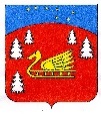 Совет депутатов муниципального образования Красноозерное сельское поселение муниципального образования Приозерский муниципальный район Ленинградской области.  Р Е Ш Е Н И Е                  О внесении изменений и дополнений в решение Совета депутатов от 20.12.2018 года № 168 «О бюджете муниципального образования Красноозерное сельское поселение муниципального образования Приозерский муниципальный район Ленинградской области на 2019 год»Утверждено:                          решением Совета Депутатов муниципального образования Красноозерное сельское поселение Приозерского муниципального района  Ленинградской области                   от 29 марта 2019 года  № 190 Приложение №1КодНаименованиеСумма        (тысяч рублей)123000 01 05 00 00 10 0000 000Источники финансирования дефицита бюджета190,8029 01 05 00 00 10 0000 000Изменение остатков средств на счетах по учету средств бюджета         190,8029 01 05 02 01 10 0000 000Увеличение прочих остатков денежных средств бюджетов поселений0,0000 01 06 00 00 00 0000 000Иные источники внутреннего финансирования дефицитов бюджетов0,0029 01 06 05 01 10 0000 000Возврат бюджетных кредитов, предоставленных юридическим лицам из бюджетов поселений в валюте Российской Федерации0,0Всего источников внутреннего финансирования190,8Утверждено:                          решением Совета Депутатов муниципального образования Красноозерное сельское поселение Приозерского муниципального района Ленинградской области                    от 29 марта  2019 года  №190                 Приложение № 2Прогнозируемые поступления доходов в бюджетмуниципального образования Красноозерное сельское поселениеПриозерского муниципального районаЛенинградской области на 2019 годПрогнозируемые поступления доходов в бюджетмуниципального образования Красноозерное сельское поселениеПриозерского муниципального районаЛенинградской области на 2019 годПрогнозируемые поступления доходов в бюджетмуниципального образования Красноозерное сельское поселениеПриозерского муниципального районаЛенинградской области на 2019 годПрогнозируемые поступления доходов в бюджетмуниципального образования Красноозерное сельское поселениеПриозерского муниципального районаЛенинградской области на 2019 годПрогнозируемые поступления доходов в бюджетмуниципального образования Красноозерное сельское поселениеПриозерского муниципального районаЛенинградской области на 2019 годПрогнозируемые поступления доходов в бюджетмуниципального образования Красноозерное сельское поселениеПриозерского муниципального районаЛенинградской области на 2019 годПрогнозируемые поступления доходов в бюджетмуниципального образования Красноозерное сельское поселениеПриозерского муниципального районаЛенинградской области на 2019 годПрогнозируемые поступления доходов в бюджетмуниципального образования Красноозерное сельское поселениеПриозерского муниципального районаЛенинградской области на 2019 годПрогнозируемые поступления доходов в бюджетмуниципального образования Красноозерное сельское поселениеПриозерского муниципального районаЛенинградской области на 2019 годАдминистратордоходаКод                                        бюджетной классификации Российской ФедерацииНаименование доходаСумма1 00 00000 00 0000 000ДОХОДЫ13784,3 1821 01 00000 00 0000 000НАЛОГ НА ПРИБЫЛЬ, ДОХОДЫ2839,6 1821 01 02000 01 0000 110Налог на доходы физических лиц2839,61001 03 00000 01 0000 000НАЛОГИ НА ТОВАРЫ (РАБОТЫ, УСЛУГИ), РЕАЛИЗУЕМЫЕ НА ТЕРРИТОРИИ РОССИЙСКОЙ ФЕДЕРАЦИИ1344,51001 03 02000 01 0000 110Акцизы по подакцизным товарам (продукции), производимым на территории Российской Федерации1344,51821 06 01000 10 0000 000НАЛОГИ НА ИМУЩЕСТВО9059,61821 06 01000 10 0000 110Налог на имущество физических лиц659,41821 06 06000 10 0000 110Земельный налог8400,20291 08 00000 00 0000 000ГОСУДАРСТВЕННАЯ ПОШЛИНА, СБОРЫ10,5 0291 08 04020 10 0000 110Государственная пошлина за совершение нотариальных действий должностными лицами органов местного самоуправления, уполномоченными в соответствии с законодательными актами Российской Федерации на совершение нотариальных действий10,5 0291 11 00000 00 0000 000ДОХОДЫ ОТ ИСПОЛЬЗОВАНИЯ ИМУЩЕСТВА, НАХОДЯЩЕГОСЯ В ГОСУДАРСТВЕННОЙ И МУНИЦИПАЛЬНОЙ СОБСТВЕННОСТИ530,1 0291 11 05075 10 0000 120Доходы от сдачи в аренду имущества, составляющего казну сельских поселений (за исключением земельных участков)412,80291 11 09045 10 0000 120Прочие поступления от использования имущества, находящегося в собственности сельских поселений (за исключением имущества муниципальных бюджетных и автономных учреждений, а также имущества муниципальных унитарных предприятий, в том числе казенных)117,3 0292 00 00000 00 0000 000БЕЗВОЗМЕЗДНЫЕ ПОСТУПЛЕНИЯ9162,0 0292 02 1500110 0000 150Дотации бюджетам сельских поселений на выравнивание бюджетной обеспеченности1766,70292 02 20216 10 0000 150Субсидии бюджетам сельских поселений на осуществление дорожной деятельности в отношении автомобильных дорог общего пользования, а также капитального ремонта и ремонта дворовых территорий многоквартирных домов, проездов к дворовым территориям многоквартирных домов населенных пунктов595,60292 02 25555 10 0000 150Субсидии бюджетам сельских поселений на реализацию программ формирования современной городской среды4000,0 0292 02 29999 10 0000 150Прочие субсидии бюджетам сельских поселений1653,00292 02 30024 10 0000 150Субвенции бюджетам поселений на выполнение передаваемых полномочий субъектов РФ3,50292 02 35118 10 0000 150Субвенции бюджетам поселений на осуществление полномочий по первичному воинскому учету на территории, где отсутствуют военные комиссариаты143,20292 02 49999 10 0000 150Прочие межбюджетные трансферты, передаваемые бюджетам сельских поселений1000,0ВСЕГО ДОХОДОВ22946,3Утверждено:                          решением Совета Депутатов муниципального образования Красноозерное сельское поселение Приозерского муниципального района Ленинградской области                    от 29 марта  2019 года  № 190Приложение № 3 Перечень и коды  главных администраторовПеречень и коды  главных администраторовПеречень и коды  главных администраторовдоходов   бюджета муниципальногодоходов   бюджета муниципальногодоходов   бюджета муниципальногоКрасноозерное сельское поселениеКрасноозерное сельское поселениеКрасноозерное сельское поселениемуниципального образования  Приозерский муниципальный  район Ленинградской областимуниципального образования  Приозерский муниципальный  район Ленинградской областимуниципального образования  Приозерский муниципальный  район Ленинградской областина 2019 годна 2019 годна 2019 годКод администратораКод доходаНаименование доходного источника123029Администрация муниципального образования Красноозерное сельское  поселение   Приозерского           муниципального  района Ленинградской области (ИНН 4712039421/471201001)02910804020011000110Государственная пошлина за совершение нотариальных действий должностными лицами местного самоуправления, уполномоченными в соответствии с законодательными актами Российской Федерации на совершение нотариальных действий02911103050100000120Проценты, полученные от предоставления бюджетных кредитов внутри страны за счет средств бюджетов поселений02911105025100000120Доходы, получаемые в виде арендной платы, а также средства от продажи права на заключение договоров  аренды за земли, находящиеся в собственности поселений( за исключением земельных участков муниципальных бюджетных и автономных учреждений02911105035100000120Доходы от сдачи в аренду имущества, находящегося в оперативном управлении органов управления поселений и созданных ими учреждений (за исключением имущества муниципальных бюджетных и автономных учреждений)02911105075100000120Доходы от сдачи в аренду имущества, составляющего казну сельских поселений (за исключением земельных участков)02911109045100000120Прочие поступления от использования имущества, находящегося в собственности поселений (за исключением имущества муниципальных бюджетных и автономных учреждений, а также имущества  муниципальных унитарных предприятий, в том числе казенных)02911301995100000130Прочие доходы от оказания платных услуг (работ) получателями средств бюджетов поселений02911302995100000130Прочие доходы от компенсации затрат бюджетов поселений02911401050100000410Доходы бюджетов поселений от продажи квартир02911402052100000410Доходы от реализации имущества, находящегося в оперативном управлении учреждений, находящихся в ведении органов управления поселений (за исключением имущества муниципальных бюджетных и автономных учреждений), в части реализации основных средств по указанному имуществу02911402052100000440Доходы от реализации имущества, находящегося в оперативном управлении учреждений, находящихся в ведении органов управления поселений (за исключением имущества муниципальных бюджетных и автономных учреждений), в части реализации материальных запасов по указанному имуществу02911402053100000410Доходы от реализации иного имущества, находящегося в собственности поселений (за исключением имущества муниципальных бюджетных и автономных учреждений, а также имущества муниципальных унитарных предприятий, в том числе казенных), в части реализации основных средств по указанному имуществу02911402053100000440Доходы от реализации иного имущества, находящегося в собственности поселений (за исключением имущества муниципальных бюджетных и автономных учреждений, а также имущества муниципальных унитарных предприятий, в том числе казенных), в части реализации материальных запасов по указанному имуществу02911406025100000430Доходы от продажи земельных участков, находящихся в собственности поселений (за исключением земельных участков муниципальных бюджетных и автономных учреждений)02911623051100000140Доходы от возмещения ущерба при возникновении страховых случаев по обязательному страхованию гражданской ответственности, когда выгодоприобретателями выступают получатели средств бюджетов поселений02911623052100000140Доходы от возмещения ущерба при возникновении иных страховых случаев, когда выгодоприобретателями выступают получатели средств бюджетов поселений02911632000100000140Денежные взыскания, налагаемые в возмещение ущерба, причиненного в результате незаконного или нецелевого использования бюджетных средств (в части бюджетов сельских поселений)02911633050100000140Денежные взыскания (штрафы) за нарушение законодательства Российской Федерации о размещении заказов на поставки товаров, выполнение работ, оказание услуг для нужд поселений02911646000100000140Поступления сумм в возмещение ущерба в связи с нарушением исполнителем (подрядчиком) условий государственных контрактов или иных договоров, финансируемых за счет средств муниципальных дорожных фондов сельских поселений, либо в связи с уклонением от заключения таких контрактов или иных договоров02911690050100000140Прочие поступления от денежных взысканий (штрафов) и иных сумм в возмещение ущерба, зачисляемые в бюджет поселений02911701050100000180Невыясненные поступления, зачисляемые в бюджеты поселений02911705050100000180Прочие неналоговые доходы бюджетов поселений02920215001100000150Дотации бюджетам сельских поселений на выравнивание бюджетной обеспеченности02920215002100000150Дотации бюджетам сельских поселений на поддержку мер по обеспечению сбалансированности бюджетов02920219999100000150Прочие дотации бюджетам сельских поселений02920220041100000150Субсидии бюджетам сельских поселений на строительство, модернизацию, ремонт и содержание автомобильных дорог общего пользования, в том числе дорог в поселениях (за исключением автомобильных дорог федерального значения)02920220077100000150Субсидии бюджетам сельских поселений на софинансирование капитальных вложений в объекты муниципальной собственности02920220079100000150Субсидии бюджетам сельских поселений на переселение граждан из жилищного фонда, признанного непригодным для проживания, и (или) жилищного фонда с высоким уровнем износа (более 70 процентов)02920220216100000150Субсидии бюджетам сельских поселений на осуществление дорожной деятельности в отношении автомобильных дорог общего пользования, а также капитального ремонта и ремонта дворовых территорий многоквартирных домов, проездов к дворовым территориям многоквартирных домов населенных пунктов02920220298100000150Субсидии бюджетам поселений на обеспечение мероприятий по капитальному ремонту многоквартирных домов и переселению граждан из аварийного жилищного фонда за счет средств, поступивших от государственной корпорации Фонд содействия реформированию жилищно-коммунального хозяйства02920220299100000150Субсидии бюджетам поселений на обеспечение мероприятий по капитальному ремонту многоквартирных домов и переселению граждан из аварийного жилищного фонда за счет средств, поступивших от государственной корпорации Фонд содействия реформированию жилищно-коммунального хозяйства02920220301100000150Субсидии бюджетам поселений на обеспечение мероприятий по капитальному ремонту многоквартирных домов и переселению граждан из аварийного жилищного фонда за счет средств бюджетов02920220302100000150Субсидии бюджетам поселений на обеспечение мероприятий по капитальному ремонту многоквартирных домов и переселению граждан из аварийного жилищного фонда за счет средств бюджетов02920225555100000150Субсидии бюджетам сельских поселений на реализацию программ формирования современной городской среды02920229999100000150Прочие субсидии бюджетам сельских поселений02920230024100000150Субвенции бюджетам сельских поселений на выполнение передаваемых полномочий субъектов Российской Федерации02920235118100000150Субвенции бюджетам сельских поселений на осуществление первичного воинского учета на территориях, где отсутствуют военные комиссариаты02920239999100000150Прочие субвенции бюджетам сельских поселений02920245160100000150Межбюджетные трансферты, передаваемые бюджетам сельских поселений для компенсации дополнительных расходов, возникших в результате решений, принятых органами власти другого уровня02920249999100000150Прочие межбюджетные трансферты, передаваемые бюджетам сельских поселений02920705010100000150Безвозмездные поступления от физических и юридических лиц на финансовое обеспечение дорожной деятельности, в том числе добровольных пожертвований, в отношении автомобильных дорог общего пользования местного значения сельских поселений02920705020100000150Поступления от денежных пожертвований, предоставляемых физическими лицами получателям средств бюджетов сельских поселений02920705030100000150Прочие безвозмездные поступления в бюджеты сельских поселений02921960010100000150Возврат прочих остатков субсидий, субвенций и иных межбюджетных трансфертов, имеющих целевое назначение, прошлых лет из бюджетов сельских поселенийУтвержденоУтвержденоУтвержденоУтвержденорешением Совета депутатоврешением Совета депутатоврешением Совета депутатоврешением Совета депутатовмуниципального образования  Красноозерное сельское поселениемуниципального образования  Красноозерное сельское поселениемуниципального образования  Красноозерное сельское поселениемуниципального образования  Красноозерное сельское поселениемуниципального образования  Приозерский муниципальный район Ленинградской областимуниципального образования  Приозерский муниципальный район Ленинградской областимуниципального образования  Приозерский муниципальный район Ленинградской областимуниципального образования  Приозерский муниципальный район Ленинградской областиот 29 марта    2019 г. №190от 29 марта    2019 г. №190от 29 марта    2019 г. №190от 29 марта    2019 г. №190Приложение № 6Приложение № 6Приложение № 6Приложение № 6РАСПРЕДЕЛЕНИЕРАСПРЕДЕЛЕНИЕРАСПРЕДЕЛЕНИЕРАСПРЕДЕЛЕНИЕРАСПРЕДЕЛЕНИЕбюджетных ассигнований по целевым статьям                                                                                                                                              (муниципальным программам муниципального образования Красноозерное сельское поселение       муниципального образования Приозерский муниципальный район Ленинградской области  и непрограммным направлениям деятельности), группам и подгруппам видов расходов, разделам  и подразделам классификации расходов бюджетов на 2019 годбюджетных ассигнований по целевым статьям                                                                                                                                              (муниципальным программам муниципального образования Красноозерное сельское поселение       муниципального образования Приозерский муниципальный район Ленинградской области  и непрограммным направлениям деятельности), группам и подгруппам видов расходов, разделам  и подразделам классификации расходов бюджетов на 2019 годбюджетных ассигнований по целевым статьям                                                                                                                                              (муниципальным программам муниципального образования Красноозерное сельское поселение       муниципального образования Приозерский муниципальный район Ленинградской области  и непрограммным направлениям деятельности), группам и подгруппам видов расходов, разделам  и подразделам классификации расходов бюджетов на 2019 годбюджетных ассигнований по целевым статьям                                                                                                                                              (муниципальным программам муниципального образования Красноозерное сельское поселение       муниципального образования Приозерский муниципальный район Ленинградской области  и непрограммным направлениям деятельности), группам и подгруппам видов расходов, разделам  и подразделам классификации расходов бюджетов на 2019 годбюджетных ассигнований по целевым статьям                                                                                                                                              (муниципальным программам муниципального образования Красноозерное сельское поселение       муниципального образования Приозерский муниципальный район Ленинградской области  и непрограммным направлениям деятельности), группам и подгруппам видов расходов, разделам  и подразделам классификации расходов бюджетов на 2019 годНаименование КЦСРКВРКФСРАссигнования 2019 годВсего23 137,1МУНИЦИПАЛЬНАЯ ПРОГРАММА "РАЗВИТИЕ МУНИЦИПАЛЬНОЙ СЛУЖБЫ В МУНИЦИПАЛЬНОМ ОБРАЗОВАНИИ"20.0.00.0000063,9Основное мероприятие "Научное и методическое обеспечение деятельности органов местного самоуправления"20.0.01.0000063,9Мероприятия по поддержке развития муниципальной службы20.0.01.4219063,9Закупка товаров, работ и услуг для обеспечения государственных (муниципальных) нужд20.0.01.4219020063,9Иные закупки товаров, работ и услуг для обеспечения государственных (муниципальных) нужд20.0.01.4219024063,9Функционирование Правительства Российской Федерации, высших исполнительных органов государственной власти субъектов Российской Федерации, местных администраций20.0.01.4219024001.0463,9МУНИЦИПАЛЬНАЯ ПРОГРАММА "РАЗВИТИЕ КУЛЬТУРЫ И ФИЗИЧЕСКОЙ КУЛЬТУРЫ В МУНИЦИПАЛЬНОМ ОБРАЗОВАНИИ"23.0.00.000005 089,2Подпрограмма "Организация культурно-досуговой деятельности на территории муниципального образования"23.1.00.000004 493,2Основное мероприятие "Развитие культурно-досуговой деятельности"23.1.01.000004 493,2Обеспечение деятельности муниципальных казенных учреждений23.1.01.220603 200,8Расходы на выплаты персоналу в целях обеспечения выполнения функций государственными (муниципальными) органами, казенными учреждениями, органами управления государственными внебюджетными фондами23.1.01.22060100603,8Расходы на выплаты персоналу казенных учреждений23.1.01.22060110603,8Культура23.1.01.2206011008.01603,8Закупка товаров, работ и услуг для обеспечения государственных (муниципальных) нужд23.1.01.220602002 537,0Иные закупки товаров, работ и услуг для обеспечения государственных (муниципальных) нужд23.1.01.220602402 537,0Культура23.1.01.2206024008.012 537,0Иные бюджетные ассигнования23.1.01.2206080060,0Исполнение судебных актов23.1.01.2206083035,0Культура23.1.01.2206083008.0135,0Уплата налогов, сборов и иных платежей23.1.01.2206085025,0Культура23.1.01.2206085008.0125,0Проведение культурно-досуговых мероприятий23.1.01.42800200,0Закупка товаров, работ и услуг для обеспечения государственных (муниципальных) нужд23.1.01.42800200200,0Иные закупки товаров, работ и услуг для обеспечения государственных (муниципальных) нужд23.1.01.42800240200,0Другие вопросы в области культуры, кинематографии23.1.01.4280024008.04200,0Обеспечение выплат стимулирующего характера работникам муниципальных учреждений культуры Ленинградской области23.1.01.S03601 092,4Расходы на выплаты персоналу в целях обеспечения выполнения функций государственными (муниципальными) органами, казенными учреждениями, органами управления государственными внебюджетными фондами23.1.01.S03601001 092,4Расходы на выплаты персоналу казенных учреждений23.1.01.S03601101 092,4Культура23.1.01.S036011008.011 092,4Подпрограмма "Развитие и модернизация библиотечного дела в муниципальном образовании"23.3.00.00000325,0Основное мероприятие "Развитие и модернизация библиотек"23.3.01.00000325,0Обеспечение деятельности муниципальных казенных учреждений23.3.01.22060169,0Расходы на выплаты персоналу в целях обеспечения выполнения функций государственными (муниципальными) органами, казенными учреждениями, органами управления государственными внебюджетными фондами23.3.01.22060100144,0Расходы на выплаты персоналу казенных учреждений23.3.01.22060110144,0Культура23.3.01.2206011008.01144,0Закупка товаров, работ и услуг для обеспечения государственных (муниципальных) нужд23.3.01.2206020025,0Иные закупки товаров, работ и услуг для обеспечения государственных (муниципальных) нужд23.3.01.2206024025,0Культура23.3.01.2206024008.0125,0Обеспечение выплат стимулирующего характера работникам муниципальных учреждений культуры Ленинградской области23.3.01.S0360156,0Расходы на выплаты персоналу в целях обеспечения выполнения функций государственными (муниципальными) органами, казенными учреждениями, органами управления государственными внебюджетными фондами23.3.01.S0360100156,0Расходы на выплаты персоналу казенных учреждений23.3.01.S0360110156,0Культура23.3.01.S036011008.01156,0Подпрограмма "Развитие физической культуры в муниципальном образовании"23.4.00.00000271,0Основное мероприятие "Организация и проведение официальных физкультурных мероприятий среди населения"23.4.01.00000271,0Обеспечение деятельности муниципальных казенных учреждений23.4.01.22060246,0Расходы на выплаты персоналу в целях обеспечения выполнения функций государственными (муниципальными) органами, казенными учреждениями, органами управления государственными внебюджетными фондами23.4.01.22060100246,0Расходы на выплаты персоналу казенных учреждений23.4.01.22060110246,0Физическая культура23.4.01.2206011011.01246,0Организация и проведение спортивных мероприятий и спортивных соревнований23.4.01.4285025,0Расходы на выплаты персоналу в целях обеспечения выполнения функций государственными (муниципальными) органами, казенными учреждениями, органами управления государственными внебюджетными фондами23.4.01.4285010025,0Расходы на выплаты персоналу казенных учреждений23.4.01.4285011025,0Физическая культура23.4.01.4285011011.0125,0МУНИЦИПАЛЬНАЯ ПРОГРАММА "ОБЕСПЕЧЕНИЕ КАЧЕСТВЕННЫМ ЖИЛЬЕМ ГРАЖДАН НА ТЕРРИТОРИИ МУНИЦИПАЛЬНОГО ОБРАЗОВАНИЯ"24.0.00.00000105,0Подпрограмма "Развитие инженерной и социальной инфраструктуры в районах массовой жилой застройки"24.2.00.00000100,0Основное мероприятие "Создание инженерной и транспортной инфраструктуры на земельных участках, предоставленных бесплатно членам многодетных семей, молодым специалистам, членам молодых семей"24.2.01.00000100,0Обеспечение мероприятий по строительству и содержанию инженерной и транспортной инфраструктуры на земельных участках, предоставленных членам многодетных семей, молодым специалистам, членам молодых семей24.2.01.42430100,0Закупка товаров, работ и услуг для обеспечения государственных (муниципальных) нужд24.2.01.42430200100,0Иные закупки товаров, работ и услуг для обеспечения государственных (муниципальных) нужд24.2.01.42430240100,0Другие вопросы в области национальной экономики24.2.01.4243024004.12100,0Подпрограмма "Улучшение жилищных условий гражданам"24.5.00.000005,0Основное мероприятие "Поддержка граждан, нуждающихся в улучшении жилищных условий, на основе принципов ипотечного кредитования в Ленинградской области"24.5.02.000005,0Поддержка граждан, нуждающихся в улучшении жилищных условий, путем предоставления социальных выплат и компенсаций расходов, связанных с уплатой процентов по ипотечным жилищным кредитам24.5.02.S07405,0Социальное обеспечение и иные выплаты населению24.5.02.S07403005,0Социальные выплаты гражданам, кроме публичных нормативных социальных выплат24.5.02.S07403205,0Социальное обеспечение населения24.5.02.S074032010.035,0МУНИЦИПАЛЬНАЯ ПРОГРАММА "ОБЕСПЕЧЕНИЕ УСТОЙЧИВОГО ФУНКЦИОНИРОВАНИЯ И РАЗВИТИЯ КОММУНАЛЬНОЙ И ИНЖЕНЕРНОЙ ИНФРАСТРУКТУРЫ И ПОВЫШЕНИЕ ЭНЕРГОЭФФЕКТИВНОСТИ В МУНИЦИПАЛЬНОМ ОБРАЗОВАНИИ"25.0.00.000001 329,3Подпрограмма "Энергосбережение и повышение энергетической эффективности"25.1.00.00000200,0Основное мероприятие "Повышение надежности и энергетической эффективности в коммунальных системах"25.1.01.00000200,0Мероприятия по повышению надежности и энергетической эффективности в системах теплоснабжения25.1.01.42460100,0Закупка товаров, работ и услуг для обеспечения государственных (муниципальных) нужд25.1.01.42460200100,0Иные закупки товаров, работ и услуг для обеспечения государственных (муниципальных) нужд25.1.01.42460240100,0Коммунальное хозяйство25.1.01.4246024005.02100,0Мероприятия по повышению надежности и энергетической эффективности в системах водоснабжения25.1.01.42470100,0Закупка товаров, работ и услуг для обеспечения государственных (муниципальных) нужд25.1.01.42470200100,0Иные закупки товаров, работ и услуг для обеспечения государственных (муниципальных) нужд25.1.01.42470240100,0Коммунальное хозяйство25.1.01.4247024005.02100,0Подпрограмма "Газификация муниципального образования"25.2.00.00000299,3Основное мероприятие "Организация газоснабжения"25.2.01.00000299,3Мероприятия по газификации25.2.01.42480299,3Закупка товаров, работ и услуг для обеспечения государственных (муниципальных) нужд25.2.01.42480200299,3Иные закупки товаров, работ и услуг для обеспечения государственных (муниципальных) нужд25.2.01.42480240299,3Коммунальное хозяйство25.2.01.4248024005.02299,3Подпрограмма "Поддержка преобразований в жилищно-коммунальной сфере на территории муниципального образования в целях обеспечения бытового обслуживания населения, отвечающего стандартам качества бытового обслуживания"25.4.00.00000830,0Основное мероприятие "Обеспечение бытового обслуживание населения"25.4.01.00000830,0Мероприятия в сфере бытового обслуживания населения25.4.01.4245030,0Закупка товаров, работ и услуг для обеспечения государственных (муниципальных) нужд25.4.01.4245020030,0Иные закупки товаров, работ и услуг для обеспечения государственных (муниципальных) нужд25.4.01.4245024030,0Коммунальное хозяйство25.4.01.4245024005.0230,0Субсидии юридическим лицам, оказывающим жилищно-коммунальные услуги, на компенсацию части затрат при оказании услуг по тарифам не обеспечивающим возмещение издержек25.4.01.46010800,0Иные бюджетные ассигнования25.4.01.46010800800,0Субсидии юридическим лицам (кроме некоммерческих организаций), индивидуальным предпринимателям, физическим лицам - производителям товаров, работ, услуг25.4.01.46010810800,0Коммунальное хозяйство25.4.01.4601081005.02800,0МУНИЦИПАЛЬНАЯ ПРОГРАММА "БЛАГОУСТРОЙСТВО ТЕРРИТОРИИ МУНИЦИПАЛЬНОГО ОБРАЗОВАНИЯ"26.0.00.000002 643,0Основное мероприятие "Совершенствование системы благоустройства и санитарного содержания поселения"26.0.01.000002 293,0Уличное освещение26.0.01.42510953,0Закупка товаров, работ и услуг для обеспечения государственных (муниципальных) нужд26.0.01.42510200950,0Иные закупки товаров, работ и услуг для обеспечения государственных (муниципальных) нужд26.0.01.42510240950,0Благоустройство26.0.01.4251024005.03950,0Иные бюджетные ассигнования26.0.01.425108003,0Уплата налогов, сборов и иных платежей26.0.01.425108503,0Благоустройство26.0.01.4251085005.033,0Благоустройство и озеленение26.0.01.42520700,0Закупка товаров, работ и услуг для обеспечения государственных (муниципальных) нужд26.0.01.42520200700,0Иные закупки товаров, работ и услуг для обеспечения государственных (муниципальных) нужд26.0.01.42520240700,0Благоустройство26.0.01.4252024005.03700,0Прочие мероприятия по благоустройству26.0.01.42530590,0Закупка товаров, работ и услуг для обеспечения государственных (муниципальных) нужд26.0.01.42530200590,0Иные закупки товаров, работ и услуг для обеспечения государственных (муниципальных) нужд26.0.01.42530240590,0Благоустройство26.0.01.4253024005.03590,0Организация и содержание мест захоронения26.0.01.4255050,0Закупка товаров, работ и услуг для обеспечения государственных (муниципальных) нужд26.0.01.4255020050,0Иные закупки товаров, работ и услуг для обеспечения государственных (муниципальных) нужд26.0.01.4255024050,0Благоустройство26.0.01.4255024005.0350,0Основное мероприятие "Охрана окружающей среды"26.0.02.00000350,0Мероприятия по охране окружающей среды26.0.02.42540350,0Закупка товаров, работ и услуг для обеспечения государственных (муниципальных) нужд26.0.02.42540200350,0Иные закупки товаров, работ и услуг для обеспечения государственных (муниципальных) нужд26.0.02.42540240350,0Благоустройство26.0.02.4254024005.03350,0МУНИЦИПАЛЬНАЯ ПРОГРАММА "РАЗВИТИЕ АВТОМОБИЛЬНЫХ ДОРОГ МУНИЦИПАЛЬНОГО ОБРАЗОВАНИЯ"27.0.00.000002 801,3Подпрограмма "Содержание существующей сети автомобильных дорог общего пользования"27.1.00.000002 751,3Основное мероприятие "Содержание автомобильных дорог"27.1.01.00000405,9Мероприятия по содержанию автомобильных дорог27.1.01.42260405,9Закупка товаров, работ и услуг для обеспечения государственных (муниципальных) нужд27.1.01.42260200405,9Иные закупки товаров, работ и услуг для обеспечения государственных (муниципальных) нужд27.1.01.42260240405,9Дорожное хозяйство (дорожные фонды)27.1.01.4226024004.09405,9Основное мероприятие "Капитальный ремонт и ремонт автомобильных дорог общего пользования и дворовых территорий"27.1.02.000002 345,4Мероприятия по капитальному ремонту и ремонту автомобильных дорог27.1.02.422701 600,9Закупка товаров, работ и услуг для обеспечения государственных (муниципальных) нужд27.1.02.422702001 600,9Иные закупки товаров, работ и услуг для обеспечения государственных (муниципальных) нужд27.1.02.422702401 600,9Дорожное хозяйство (дорожные фонды)27.1.02.4227024004.091 600,9Капитальный ремонт и ремонт автомобильных дорог общего пользования местного значения27.1.02.S0140744,5Закупка товаров, работ и услуг для обеспечения государственных (муниципальных) нужд27.1.02.S0140200744,5Иные закупки товаров, работ и услуг для обеспечения государственных (муниципальных) нужд27.1.02.S0140240744,5Дорожное хозяйство (дорожные фонды)27.1.02.S014024004.09744,5Подпрограмма "Повышение безопасности дорожного движения в муниципальном образовании"27.2.00.0000050,0Основное мероприятие "Предупреждение опасного поведения участников дорожного движения"27.2.01.0000050,0Мероприятия, направленные на повышение безопасности дорожного движения27.2.01.4228050,0Закупка товаров, работ и услуг для обеспечения государственных (муниципальных) нужд27.2.01.4228020050,0Иные закупки товаров, работ и услуг для обеспечения государственных (муниципальных) нужд27.2.01.4228024050,0Дорожное хозяйство (дорожные фонды)27.2.01.4228024004.0950,0ОБЕСПЕЧЕНИЕ ДЕЯТЕЛЬНОСТИ ОРГАНОВ МЕСТНОГО САМОУПРАВЛЕНИЯ И НЕПРОГРАМНЫЕ РАСХОДЫ29.0.00.000005 641,6Обеспечение деятельности администрации муниципального образования29.2.00.000004 050,9Непрограммные расходы29.2.01.000004 050,9Обеспечение деятельности муниципальных служащих администрации муниципальных образований29.2.01.220103 298,2Расходы на выплаты персоналу в целях обеспечения выполнения функций государственными (муниципальными) органами, казенными учреждениями, органами управления государственными внебюджетными фондами29.2.01.220101002 876,2Расходы на выплаты персоналу государственных (муниципальных) органов29.2.01.220101202 876,2Функционирование Правительства Российской Федерации, высших исполнительных органов государственной власти субъектов Российской Федерации, местных администраций29.2.01.2201012001.042 876,2Закупка товаров, работ и услуг для обеспечения государственных (муниципальных) нужд29.2.01.22010200422,0Иные закупки товаров, работ и услуг для обеспечения государственных (муниципальных) нужд29.2.01.22010240422,0Функционирование Правительства Российской Федерации, высших исполнительных органов государственной власти субъектов Российской Федерации, местных администраций29.2.01.2201024001.04422,0Обеспечение деятельности немуниципальных служащих администрации муниципальных образований29.2.01.22020379,0Расходы на выплаты персоналу в целях обеспечения выполнения функций государственными (муниципальными) органами, казенными учреждениями, органами управления государственными внебюджетными фондами29.2.01.22020100379,0Расходы на выплаты персоналу государственных (муниципальных) органов29.2.01.22020120379,0Функционирование Правительства Российской Федерации, высших исполнительных органов государственной власти субъектов Российской Федерации, местных администраций29.2.01.2202012001.04379,0Иные межбюджетные трансферты на исполнение полномочий поселений контрольно-счетного органа муниципальных образований29.2.01.6251013,9Межбюджетные трансферты29.2.01.6251050013,9Иные межбюджетные трансферты29.2.01.6251054013,9Обеспечение деятельности финансовых, налоговых и таможенных органов и органов финансового (финансово-бюджетного) надзора29.2.01.6251054001.0613,9Иные межбюджетные трансферты на исполнение полномочий по кассовому обслуживанию бюджетов поселений29.2.01.62520280,8Межбюджетные трансферты29.2.01.62520500280,8Иные межбюджетные трансферты29.2.01.62520540280,8Обеспечение деятельности финансовых, налоговых и таможенных органов и органов финансового (финансово-бюджетного) надзора29.2.01.6252054001.06280,8Иные межбюджетные трансферты на исполнение полномочий поселений по обеспечению малоимущих граждан, проживающих в поселении и нуждающихся в улучшении жилищных условий, жилыми помещениями29.2.01.6254018,5Межбюджетные трансферты29.2.01.6254050018,5Иные межбюджетные трансферты29.2.01.6254054018,5Функционирование Правительства Российской Федерации, высших исполнительных органов государственной власти субъектов Российской Федерации, местных администраций29.2.01.6254054001.0418,5Иные межбюджетные трансферты на исполнение полномочий поселений по утверждению генеральных планов поселения, правил землепользования и застройки29.2.01.6255027,8Межбюджетные трансферты29.2.01.6255050027,8Иные межбюджетные трансферты29.2.01.6255054027,8Функционирование Правительства Российской Федерации, высших исполнительных органов государственной власти субъектов Российской Федерации, местных администраций29.2.01.6255054001.0427,8Иные межбюджетные трансферты на исполнение полномочий поселений в жилищно-коммунальной сфере29.2.01.625603,0Межбюджетные трансферты29.2.01.625605003,0Иные межбюджетные трансферты29.2.01.625605403,0Функционирование Правительства Российской Федерации, высших исполнительных органов государственной власти субъектов Российской Федерации, местных администраций29.2.01.6256054001.043,0Иные межбюджетные трансферты на исполнение полномочий поселений по внутреннему муниципальному финансовому контролю29.2.01.6257026,2Межбюджетные трансферты29.2.01.6257050026,2Иные межбюджетные трансферты29.2.01.6257054026,2Обеспечение деятельности финансовых, налоговых и таможенных органов и органов финансового (финансово-бюджетного) надзора29.2.01.6257054001.0626,2Обеспечение выполнения отдельных государственных полномочий Ленинградской области в сфере административных правоотношений29.2.01.713403,5Закупка товаров, работ и услуг для обеспечения государственных (муниципальных) нужд29.2.01.713402003,5Иные закупки товаров, работ и услуг для обеспечения государственных (муниципальных) нужд29.2.01.713402403,5Другие общегосударственные вопросы29.2.01.7134024001.133,5Непрограммные расходы органов местного самоуправления муниципального образования29.3.00.000001 590,7Непрограммные расходы29.3.01.000001 590,7Резервный фонд администрации муниципальных образований29.3.01.4201030,0Иные бюджетные ассигнования29.3.01.4201080030,0Резервные средства29.3.01.4201087030,0Резервные фонды29.3.01.4201087001.1130,0Проведение выборов в представительные органы муниципального образования29.3.01.42020131,0Иные бюджетные ассигнования29.3.01.42020800131,0Специальные расходы29.3.01.42020880131,0Обеспечение проведения выборов и референдумов29.3.01.4202088001.07131,0Оценка недвижимости, признание прав и регулирование отношений по государственной и муниципальной собственности29.3.01.4203020,0Закупка товаров, работ и услуг для обеспечения государственных (муниципальных) нужд29.3.01.4203020020,0Иные закупки товаров, работ и услуг для обеспечения государственных (муниципальных) нужд29.3.01.4203024020,0Другие общегосударственные вопросы29.3.01.4203024001.1320,0Иные обязательства, осуществляемые в рамках деятельности органов местного самоуправления29.3.01.42110216,0Закупка товаров, работ и услуг для обеспечения государственных (муниципальных) нужд29.3.01.42110200213,5Иные закупки товаров, работ и услуг для обеспечения государственных (муниципальных) нужд29.3.01.42110240213,5Другие общегосударственные вопросы29.3.01.4211024001.13213,5Иные бюджетные ассигнования29.3.01.421108002,5Уплата налогов, сборов и иных платежей29.3.01.421108502,5Другие общегосударственные вопросы29.3.01.4211085001.132,5Функционирование органов в сфере национальной безопасности и правоохранительной деятельности29.3.01.4220060,0Закупка товаров, работ и услуг для обеспечения государственных (муниципальных) нужд29.3.01.4220020060,0Иные закупки товаров, работ и услуг для обеспечения государственных (муниципальных) нужд29.3.01.4220024060,0Обеспечение пожарной безопасности29.3.01.4220024003.1060,0Предупреждение и ликвидация последствий чрезвычайных ситуаций и стихийных бедствий природного и техногенного характера29.3.01.4225055,0Закупка товаров, работ и услуг для обеспечения государственных (муниципальных) нужд29.3.01.4225020055,0Иные закупки товаров, работ и услуг для обеспечения государственных (муниципальных) нужд29.3.01.4225024055,0Защита населения и территории от чрезвычайных ситуаций природного и техногенного характера, гражданская оборона29.3.01.4225024003.0955,0Мероприятия по землеустройству и землепользованию29.3.01.42350144,8Закупка товаров, работ и услуг для обеспечения государственных (муниципальных) нужд29.3.01.42350200144,8Иные закупки товаров, работ и услуг для обеспечения государственных (муниципальных) нужд29.3.01.42350240144,8Другие вопросы в области национальной экономики29.3.01.4235024004.12144,8Взнос на капитальный ремонт общего имущества многоквартирных домов региональному оператору29.3.01.42370124,1Иные бюджетные ассигнования29.3.01.42370800124,1Уплата налогов, сборов и иных платежей29.3.01.42370850124,1Жилищное хозяйство29.3.01.4237085005.01124,1Организация и проведение мероприятий для детей и молодежи29.3.01.4277070,0Расходы на выплаты персоналу в целях обеспечения выполнения функций государственными (муниципальными) органами, казенными учреждениями, органами управления государственными внебюджетными фондами29.3.01.4277010070,0Расходы на выплаты персоналу казенных учреждений29.3.01.4277011070,0Молодежная политика29.3.01.4277011007.0770,0Пенсии за выслугу лет и доплаты к пенсиям лицам, замещавшим муниципальные должности29.3.01.43010596,7Социальное обеспечение и иные выплаты населению29.3.01.43010300596,7Публичные нормативные социальные выплаты гражданам29.3.01.43010310596,7Пенсионное обеспечение29.3.01.4301031010.01596,7Осуществление первичного воинского учета на территориях, где отсутствуют военные комиссариаты29.3.01.51180143,2Расходы на выплаты персоналу в целях обеспечения выполнения функций государственными (муниципальными) органами, казенными учреждениями, органами управления государственными внебюджетными фондами29.3.01.51180100124,0Расходы на выплаты персоналу государственных (муниципальных) органов29.3.01.51180120124,0Мобилизационная и вневойсковая подготовка29.3.01.5118012002.03124,0Закупка товаров, работ и услуг для обеспечения государственных (муниципальных) нужд29.3.01.5118020019,2Иные закупки товаров, работ и услуг для обеспечения государственных (муниципальных) нужд29.3.01.5118024019,2Мобилизационная и вневойсковая подготовка29.3.01.5118024002.0319,2МУНИЦИПАЛЬНАЯ ПРОГРАММА "УСТОЙЧИВОЕ ОБЩЕСТВЕННОЕ РАЗВИТИЕ В МУНИЦИПАЛЬНОМ ОБРАЗОВАНИИ"30.0.00.000001 263,8Подпрограмма "Создание условий для эффективного выполнения органами местного самоуправления своих полномочий"30.1.00.000001 253,8Основное мероприятие "Государственная поддержка проектов местных инициатив граждан"30.1.01.000001 253,8Реализация областного закона от 15 января 2018 года № 3-оз "О содействии участию населения в осуществлении местного самоуправления в иных формах на территориях административных центров муниципальных образований Ленинградской области"30.1.01.S46601 253,8Закупка товаров, работ и услуг для обеспечения государственных (муниципальных) нужд30.1.01.S46602001 253,8Иные закупки товаров, работ и услуг для обеспечения государственных (муниципальных) нужд30.1.01.S46602401 253,8Благоустройство30.1.01.S466024005.031 253,8Подпрограмма «Развитие и поддержка малого и среднего предпринимательства на территории муниципального образования»30.3.00.0000010,0Основное мероприятие «Содействие в доступе субъектов малого и среднего предпринимательства к финансовым и материальным ресурсам"30.3.01.0000010,0Мероприятия по поддержке малого и среднего предпринимательства30.3.01.4236010,0Закупка товаров, работ и услуг для обеспечения государственных (муниципальных) нужд30.3.01.4236020010,0Иные закупки товаров, работ и услуг для обеспечения государственных (муниципальных) нужд30.3.01.4236024010,0Другие вопросы в области национальной экономики30.3.01.4236024004.1210,0МУНИЦИПАЛЬНАЯ ПРОГРАММА «ФОРМИРОВАНИЕ КОМФОРТНОЙ ГОРОДСКОЙ СРЕДЫ»31.0.00.000004 200,0Федеральный проект "Формирование комфортной городской среды"31.0.F2.000004 200,0Реализация программ формирования современной городской среды31.0.F2.555504 200,0Закупка товаров, работ и услуг для обеспечения государственных (муниципальных) нужд31.0.F2.555502004 200,0Иные закупки товаров, работ и услуг для обеспечения государственных (муниципальных) нужд31.0.F2.555502404 200,0Благоустройство31.0.F2.5555024005.034 200,0Наименование КФСРКЦСРКВРАссигнования 2019 годОБЩЕГОСУДАРСТВЕННЫЕ ВОПРОСЫ01004 511,8Функционирование Правительства Российской Федерации, высших исполнительных органов государственной власти субъектов Российской Федерации, местных администраций01043 790,4Мероприятия по поддержке развития муниципальной службы010420.0.01.4219063,9Закупка товаров, работ и услуг для обеспечения государственных (муниципальных) нужд010420.0.01.4219020063,9Иные закупки товаров, работ и услуг для обеспечения государственных (муниципальных) нужд010420.0.01.4219024063,9Обеспечение деятельности муниципальных служащих администрации муниципальных образований010429.2.01.220103 298,2Расходы на выплаты персоналу в целях обеспечения выполнения функций государственными (муниципальными) органами, казенными учреждениями, органами управления государственными внебюджетными фондами010429.2.01.220101002 876,2Расходы на выплаты персоналу государственных (муниципальных) органов010429.2.01.220101202 876,2Закупка товаров, работ и услуг для обеспечения государственных (муниципальных) нужд010429.2.01.22010200422,0Иные закупки товаров, работ и услуг для обеспечения государственных (муниципальных) нужд010429.2.01.22010240422,0Обеспечение деятельности немуниципальных служащих администрации муниципальных образований010429.2.01.22020379,0Расходы на выплаты персоналу в целях обеспечения выполнения функций государственными (муниципальными) органами, казенными учреждениями, органами управления государственными внебюджетными фондами010429.2.01.22020100379,0Расходы на выплаты персоналу государственных (муниципальных) органов010429.2.01.22020120379,0Иные межбюджетные трансферты на исполнение полномочий поселений по обеспечению малоимущих граждан, проживающих в поселении и нуждающихся в улучшении жилищных условий, жилыми помещениями010429.2.01.6254018,5Межбюджетные трансферты010429.2.01.6254050018,5Иные межбюджетные трансферты010429.2.01.6254054018,5Иные межбюджетные трансферты на исполнение полномочий поселений по утверждению генеральных планов поселения, правил землепользования и застройки010429.2.01.6255027,8Межбюджетные трансферты010429.2.01.6255050027,8Иные межбюджетные трансферты010429.2.01.6255054027,8Иные межбюджетные трансферты на исполнение полномочий поселений в жилищно-коммунальной сфере010429.2.01.625603,0Межбюджетные трансферты010429.2.01.625605003,0Иные межбюджетные трансферты010429.2.01.625605403,0Обеспечение деятельности финансовых, налоговых и таможенных органов и органов финансового (финансово-бюджетного) надзора0106320,9Иные межбюджетные трансферты на исполнение полномочий поселений контрольно-счетного органа муниципальных образований010629.2.01.6251013,9Межбюджетные трансферты010629.2.01.6251050013,9Иные межбюджетные трансферты010629.2.01.6251054013,9Иные межбюджетные трансферты на исполнение полномочий по кассовому обслуживанию бюджетов поселений010629.2.01.62520280,8Межбюджетные трансферты010629.2.01.62520500280,8Иные межбюджетные трансферты010629.2.01.62520540280,8Иные межбюджетные трансферты на исполнение полномочий поселений по внутреннему муниципальному финансовому контролю010629.2.01.6257026,2Межбюджетные трансферты010629.2.01.6257050026,2Иные межбюджетные трансферты010629.2.01.6257054026,2Обеспечение проведения выборов и референдумов0107131,0Проведение выборов в представительные органы муниципального образования010729.3.01.42020131,0Иные бюджетные ассигнования010729.3.01.42020800131,0Специальные расходы010729.3.01.42020880131,0Резервные фонды011130,0Резервный фонд администрации муниципальных образований011129.3.01.4201030,0Иные бюджетные ассигнования011129.3.01.4201080030,0Резервные средства011129.3.01.4201087030,0Другие общегосударственные вопросы0113239,5Обеспечение выполнения отдельных государственных полномочий Ленинградской области в сфере административных правоотношений011329.2.01.713403,5Закупка товаров, работ и услуг для обеспечения государственных (муниципальных) нужд011329.2.01.713402003,5Иные закупки товаров, работ и услуг для обеспечения государственных (муниципальных) нужд011329.2.01.713402403,5Оценка недвижимости, признание прав и регулирование отношений по государственной и муниципальной собственности011329.3.01.4203020,0Закупка товаров, работ и услуг для обеспечения государственных (муниципальных) нужд011329.3.01.4203020020,0Иные закупки товаров, работ и услуг для обеспечения государственных (муниципальных) нужд011329.3.01.4203024020,0Иные обязательства, осуществляемые в рамках деятельности органов местного самоуправления011329.3.01.42110216,0Закупка товаров, работ и услуг для обеспечения государственных (муниципальных) нужд011329.3.01.42110200213,5Иные закупки товаров, работ и услуг для обеспечения государственных (муниципальных) нужд011329.3.01.42110240213,5Иные бюджетные ассигнования011329.3.01.421108002,5Уплата налогов, сборов и иных платежей011329.3.01.421108502,5НАЦИОНАЛЬНАЯ ОБОРОНА0200143,2Мобилизационная и вневойсковая подготовка0203143,2Осуществление первичного воинского учета на территориях, где отсутствуют военные комиссариаты020329.3.01.51180143,2Расходы на выплаты персоналу в целях обеспечения выполнения функций государственными (муниципальными) органами, казенными учреждениями, органами управления государственными внебюджетными фондами020329.3.01.51180100124,0Расходы на выплаты персоналу государственных (муниципальных) органов020329.3.01.51180120124,0Закупка товаров, работ и услуг для обеспечения государственных (муниципальных) нужд020329.3.01.5118020019,2Иные закупки товаров, работ и услуг для обеспечения государственных (муниципальных) нужд020329.3.01.5118024019,2НАЦИОНАЛЬНАЯ БЕЗОПАСНОСТЬ И ПРАВООХРАНИТЕЛЬНАЯ ДЕЯТЕЛЬНОСТЬ0300115,0Защита населения и территории от чрезвычайных ситуаций природного и техногенного характера, гражданская оборона030955,0Предупреждение и ликвидация последствий чрезвычайных ситуаций и стихийных бедствий природного и техногенного характера030929.3.01.4225055,0Закупка товаров, работ и услуг для обеспечения государственных (муниципальных) нужд030929.3.01.4225020055,0Иные закупки товаров, работ и услуг для обеспечения государственных (муниципальных) нужд030929.3.01.4225024055,0Обеспечение пожарной безопасности031060,0Функционирование органов в сфере национальной безопасности и правоохранительной деятельности031029.3.01.4220060,0Закупка товаров, работ и услуг для обеспечения государственных (муниципальных) нужд031029.3.01.4220020060,0Иные закупки товаров, работ и услуг для обеспечения государственных (муниципальных) нужд031029.3.01.4220024060,0НАЦИОНАЛЬНАЯ ЭКОНОМИКА04003 056,1Дорожное хозяйство (дорожные фонды)04092 801,3Мероприятия по содержанию автомобильных дорог040927.1.01.42260405,9Закупка товаров, работ и услуг для обеспечения государственных (муниципальных) нужд040927.1.01.42260200405,9Иные закупки товаров, работ и услуг для обеспечения государственных (муниципальных) нужд040927.1.01.42260240405,9Мероприятия по капитальному ремонту и ремонту автомобильных дорог040927.1.02.422701 600,9Закупка товаров, работ и услуг для обеспечения государственных (муниципальных) нужд040927.1.02.422702001 600,9Иные закупки товаров, работ и услуг для обеспечения государственных (муниципальных) нужд040927.1.02.422702401 600,9Капитальный ремонт и ремонт автомобильных дорог общего пользования местного значения040927.1.02.S0140744,5Закупка товаров, работ и услуг для обеспечения государственных (муниципальных) нужд040927.1.02.S0140200744,5Иные закупки товаров, работ и услуг для обеспечения государственных (муниципальных) нужд040927.1.02.S0140240744,5Мероприятия, направленные на повышение безопасности дорожного движения040927.2.01.4228050,0Закупка товаров, работ и услуг для обеспечения государственных (муниципальных) нужд040927.2.01.4228020050,0Иные закупки товаров, работ и услуг для обеспечения государственных (муниципальных) нужд040927.2.01.4228024050,0Другие вопросы в области национальной экономики0412254,8Обеспечение мероприятий по строительству и содержанию инженерной и транспортной инфраструктуры на земельных участках, предоставленных членам многодетных семей, молодым специалистам, членам молодых семей041224.2.01.42430100,0Закупка товаров, работ и услуг для обеспечения государственных (муниципальных) нужд041224.2.01.42430200100,0Иные закупки товаров, работ и услуг для обеспечения государственных (муниципальных) нужд041224.2.01.42430240100,0Мероприятия по землеустройству и землепользованию041229.3.01.42350144,8Закупка товаров, работ и услуг для обеспечения государственных (муниципальных) нужд041229.3.01.42350200144,8Иные закупки товаров, работ и услуг для обеспечения государственных (муниципальных) нужд041229.3.01.42350240144,8Мероприятия по поддержке малого и среднего предпринимательства041230.3.01.4236010,0Закупка товаров, работ и услуг для обеспечения государственных (муниципальных) нужд041230.3.01.4236020010,0Иные закупки товаров, работ и услуг для обеспечения государственных (муниципальных) нужд041230.3.01.4236024010,0ЖИЛИЩНО-КОММУНАЛЬНОЕ ХОЗЯЙСТВО05009 550,2Жилищное хозяйство0501124,1Взнос на капитальный ремонт общего имущества многоквартирных домов региональному оператору050129.3.01.42370124,1Иные бюджетные ассигнования050129.3.01.42370800124,1Уплата налогов, сборов и иных платежей050129.3.01.42370850124,1Коммунальное хозяйство05021 329,3Мероприятия по повышению надежности и энергетической эффективности в системах теплоснабжения050225.1.01.42460100,0Закупка товаров, работ и услуг для обеспечения государственных (муниципальных) нужд050225.1.01.42460200100,0Иные закупки товаров, работ и услуг для обеспечения государственных (муниципальных) нужд050225.1.01.42460240100,0Мероприятия по повышению надежности и энергетической эффективности в системах водоснабжения050225.1.01.42470100,0Закупка товаров, работ и услуг для обеспечения государственных (муниципальных) нужд050225.1.01.42470200100,0Иные закупки товаров, работ и услуг для обеспечения государственных (муниципальных) нужд050225.1.01.42470240100,0Мероприятия по газификации050225.2.01.42480299,3Закупка товаров, работ и услуг для обеспечения государственных (муниципальных) нужд050225.2.01.42480200299,3Иные закупки товаров, работ и услуг для обеспечения государственных (муниципальных) нужд050225.2.01.42480240299,3Мероприятия в сфере бытового обслуживания населения050225.4.01.4245030,0Закупка товаров, работ и услуг для обеспечения государственных (муниципальных) нужд050225.4.01.4245020030,0Иные закупки товаров, работ и услуг для обеспечения государственных (муниципальных) нужд050225.4.01.4245024030,0Субсидии юридическим лицам, оказывающим жилищно-коммунальные услуги, на компенсацию части затрат при оказании услуг по тарифам не обеспечивающим возмещение издержек050225.4.01.46010800,0Иные бюджетные ассигнования050225.4.01.46010800800,0Субсидии юридическим лицам (кроме некоммерческих организаций), индивидуальным предпринимателям, физическим лицам - производителям товаров, работ, услуг050225.4.01.46010810800,0Благоустройство05038 096,8Уличное освещение050326.0.01.42510953,0Закупка товаров, работ и услуг для обеспечения государственных (муниципальных) нужд050326.0.01.42510200950,0Иные закупки товаров, работ и услуг для обеспечения государственных (муниципальных) нужд050326.0.01.42510240950,0Иные бюджетные ассигнования050326.0.01.425108003,0Уплата налогов, сборов и иных платежей050326.0.01.425108503,0Благоустройство и озеленение050326.0.01.42520700,0Закупка товаров, работ и услуг для обеспечения государственных (муниципальных) нужд050326.0.01.42520200700,0Иные закупки товаров, работ и услуг для обеспечения государственных (муниципальных) нужд050326.0.01.42520240700,0Прочие мероприятия по благоустройству050326.0.01.42530590,0Закупка товаров, работ и услуг для обеспечения государственных (муниципальных) нужд050326.0.01.42530200590,0Иные закупки товаров, работ и услуг для обеспечения государственных (муниципальных) нужд050326.0.01.42530240590,0Организация и содержание мест захоронения050326.0.01.4255050,0Закупка товаров, работ и услуг для обеспечения государственных (муниципальных) нужд050326.0.01.4255020050,0Иные закупки товаров, работ и услуг для обеспечения государственных (муниципальных) нужд050326.0.01.4255024050,0Мероприятия по охране окружающей среды050326.0.02.42540350,0Закупка товаров, работ и услуг для обеспечения государственных (муниципальных) нужд050326.0.02.42540200350,0Иные закупки товаров, работ и услуг для обеспечения государственных (муниципальных) нужд050326.0.02.42540240350,0Реализация областного закона от 15 января 2018 года № 3-оз "О содействии участию населения в осуществлении местного самоуправления в иных формах на территориях административных центров муниципальных образований Ленинградской области"050330.1.01.S46601 253,8Закупка товаров, работ и услуг для обеспечения государственных (муниципальных) нужд050330.1.01.S46602001 253,8Иные закупки товаров, работ и услуг для обеспечения государственных (муниципальных) нужд050330.1.01.S46602401 253,8Реализация программ формирования современной городской среды050331.0.F2.555504 200,0Закупка товаров, работ и услуг для обеспечения государственных (муниципальных) нужд050331.0.F2.555502004 200,0Иные закупки товаров, работ и услуг для обеспечения государственных (муниципальных) нужд050331.0.F2.555502404 200,0ОБРАЗОВАНИЕ070070,0Молодежная политика070770,0Организация и проведение мероприятий для детей и молодежи070729.3.01.4277070,0Расходы на выплаты персоналу в целях обеспечения выполнения функций государственными (муниципальными) органами, казенными учреждениями, органами управления государственными внебюджетными фондами070729.3.01.4277010070,0Расходы на выплаты персоналу казенных учреждений070729.3.01.4277011070,0КУЛЬТУРА, КИНЕМАТОГРАФИЯ08004 818,1Культура08014 618,1Обеспечение деятельности муниципальных казенных учреждений080123.1.01.220603 200,8Расходы на выплаты персоналу в целях обеспечения выполнения функций государственными (муниципальными) органами, казенными учреждениями, органами управления государственными внебюджетными фондами080123.1.01.22060100603,8Расходы на выплаты персоналу казенных учреждений080123.1.01.22060110603,8Закупка товаров, работ и услуг для обеспечения государственных (муниципальных) нужд080123.1.01.220602002 537,0Иные закупки товаров, работ и услуг для обеспечения государственных (муниципальных) нужд080123.1.01.220602402 537,0Иные бюджетные ассигнования080123.1.01.2206080060,0Исполнение судебных актов080123.1.01.2206083035,0Уплата налогов, сборов и иных платежей080123.1.01.2206085025,0Обеспечение выплат стимулирующего характера работникам муниципальных учреждений культуры Ленинградской области080123.1.01.S03601 092,2Расходы на выплаты персоналу в целях обеспечения выполнения функций государственными (муниципальными) органами, казенными учреждениями, органами управления государственными внебюджетными фондами080123.1.01.S03601001 092,2Расходы на выплаты персоналу казенных учреждений080123.1.01.S03601101 092,2Обеспечение деятельности муниципальных казенных учреждений080123.3.01.22060169,0Расходы на выплаты персоналу в целях обеспечения выполнения функций государственными (муниципальными) органами, казенными учреждениями, органами управления государственными внебюджетными фондами080123.3.01.22060100144,0Расходы на выплаты персоналу казенных учреждений080123.3.01.22060110144,0Закупка товаров, работ и услуг для обеспечения государственных (муниципальных) нужд080123.3.01.2206020025,0Иные закупки товаров, работ и услуг для обеспечения государственных (муниципальных) нужд080123.3.01.2206024025,0Обеспечение выплат стимулирующего характера работникам муниципальных учреждений культуры Ленинградской области080123.3.01.S0360156,1Расходы на выплаты персоналу в целях обеспечения выполнения функций государственными (муниципальными) органами, казенными учреждениями, органами управления государственными внебюджетными фондами080123.3.01.S0360100156,1Расходы на выплаты персоналу казенных учреждений080123.3.01.S0360110156,1Другие вопросы в области культуры, кинематографии0804200,0Проведение культурно-досуговых мероприятий080423.1.01.42800200,0Закупка товаров, работ и услуг для обеспечения государственных (муниципальных) нужд080423.1.01.42800200200,0Иные закупки товаров, работ и услуг для обеспечения государственных (муниципальных) нужд080423.1.01.42800240200,0СОЦИАЛЬНАЯ ПОЛИТИКА1000601,7Пенсионное обеспечение1001596,7Пенсии за выслугу лет и доплаты к пенсиям лицам, замещавшим муниципальные должности100129.3.01.43010596,7Социальное обеспечение и иные выплаты населению100129.3.01.43010300596,7Публичные нормативные социальные выплаты гражданам100129.3.01.43010310596,7Социальное обеспечение населения10035,0Поддержка граждан, нуждающихся в улучшении жилищных условий, путем предоставления социальных выплат и компенсаций расходов, связанных с уплатой процентов по ипотечным жилищным кредитам100324.5.02.S07405,0Социальное обеспечение и иные выплаты населению100324.5.02.S07403005,0Социальные выплаты гражданам, кроме публичных нормативных социальных выплат100324.5.02.S07403205,0ФИЗИЧЕСКАЯ КУЛЬТУРА И СПОРТ1100271,0Физическая культура1101271,0Обеспечение деятельности муниципальных казенных учреждений110123.4.01.22060246,0Расходы на выплаты персоналу в целях обеспечения выполнения функций государственными (муниципальными) органами, казенными учреждениями, органами управления государственными внебюджетными фондами110123.4.01.22060100246,0Расходы на выплаты персоналу казенных учреждений110123.4.01.22060110246,0Организация и проведение спортивных мероприятий и спортивных соревнований110123.4.01.4285025,0Расходы на выплаты персоналу в целях обеспечения выполнения функций государственными (муниципальными) органами, казенными учреждениями, органами управления государственными внебюджетными фондами110123.4.01.4285010025,0Расходы на выплаты персоналу казенных учреждений110123.4.01.4285011025,0Всего23 137,1  Утверждено                                              Решением Совета депутатов Муниципального образования Красноозерное сельское поселение Муниципального образования Приозерский муниципальный район Ленинградской  области                                      от 29  марта   2019 г. № 190                                        Приложение №8  Утверждено                                              Решением Совета депутатов Муниципального образования Красноозерное сельское поселение Муниципального образования Приозерский муниципальный район Ленинградской  области                                      от 29  марта   2019 г. № 190                                        Приложение №8  Утверждено                                              Решением Совета депутатов Муниципального образования Красноозерное сельское поселение Муниципального образования Приозерский муниципальный район Ленинградской  области                                      от 29  марта   2019 г. № 190                                        Приложение №8  Утверждено                                              Решением Совета депутатов Муниципального образования Красноозерное сельское поселение Муниципального образования Приозерский муниципальный район Ленинградской  области                                      от 29  марта   2019 г. № 190                                        Приложение №8  Утверждено                                              Решением Совета депутатов Муниципального образования Красноозерное сельское поселение Муниципального образования Приозерский муниципальный район Ленинградской  области                                      от 29  марта   2019 г. № 190                                        Приложение №8  Утверждено                                              Решением Совета депутатов Муниципального образования Красноозерное сельское поселение Муниципального образования Приозерский муниципальный район Ленинградской  области                                      от 29  марта   2019 г. № 190                                        Приложение №8  Утверждено                                              Решением Совета депутатов Муниципального образования Красноозерное сельское поселение Муниципального образования Приозерский муниципальный район Ленинградской  области                                      от 29  марта   2019 г. № 190                                        Приложение №8  Утверждено                                              Решением Совета депутатов Муниципального образования Красноозерное сельское поселение Муниципального образования Приозерский муниципальный район Ленинградской  области                                      от 29  марта   2019 г. № 190                                        Приложение №8  Утверждено                                              Решением Совета депутатов Муниципального образования Красноозерное сельское поселение Муниципального образования Приозерский муниципальный район Ленинградской  области                                      от 29  марта   2019 г. № 190                                        Приложение №8  Утверждено                                              Решением Совета депутатов Муниципального образования Красноозерное сельское поселение Муниципального образования Приозерский муниципальный район Ленинградской  области                                      от 29  марта   2019 г. № 190                                        Приложение №8  Утверждено                                              Решением Совета депутатов Муниципального образования Красноозерное сельское поселение Муниципального образования Приозерский муниципальный район Ленинградской  области                                      от 29  марта   2019 г. № 190                                        Приложение №8  Утверждено                                              Решением Совета депутатов Муниципального образования Красноозерное сельское поселение Муниципального образования Приозерский муниципальный район Ленинградской  области                                      от 29  марта   2019 г. № 190                                        Приложение №8  Утверждено                                              Решением Совета депутатов Муниципального образования Красноозерное сельское поселение Муниципального образования Приозерский муниципальный район Ленинградской  области                                      от 29  марта   2019 г. № 190                                        Приложение №8ВЕДОМСТВЕННАЯ СТРУКТУРА РАСХОДОВ БЮДЖЕТА МУНИЦИПАЛЬНОГО ОБРАЗОВАНИЯ КРАСНООЗЕРНОЕ СЕЛЬСКОЕ ПОСЕЛЕНИЕ МУНИЦИПАЛЬНОГО ОБРАЗОВАНИЯ ПРИОЗЕРСКИЙ МУНИЦИПАЛЬНЫЙ РАЙОН ЛЕНИНГРАДСКОЙ ОБЛАСТИВЕДОМСТВЕННАЯ СТРУКТУРА РАСХОДОВ БЮДЖЕТА МУНИЦИПАЛЬНОГО ОБРАЗОВАНИЯ КРАСНООЗЕРНОЕ СЕЛЬСКОЕ ПОСЕЛЕНИЕ МУНИЦИПАЛЬНОГО ОБРАЗОВАНИЯ ПРИОЗЕРСКИЙ МУНИЦИПАЛЬНЫЙ РАЙОН ЛЕНИНГРАДСКОЙ ОБЛАСТИВЕДОМСТВЕННАЯ СТРУКТУРА РАСХОДОВ БЮДЖЕТА МУНИЦИПАЛЬНОГО ОБРАЗОВАНИЯ КРАСНООЗЕРНОЕ СЕЛЬСКОЕ ПОСЕЛЕНИЕ МУНИЦИПАЛЬНОГО ОБРАЗОВАНИЯ ПРИОЗЕРСКИЙ МУНИЦИПАЛЬНЫЙ РАЙОН ЛЕНИНГРАДСКОЙ ОБЛАСТИВЕДОМСТВЕННАЯ СТРУКТУРА РАСХОДОВ БЮДЖЕТА МУНИЦИПАЛЬНОГО ОБРАЗОВАНИЯ КРАСНООЗЕРНОЕ СЕЛЬСКОЕ ПОСЕЛЕНИЕ МУНИЦИПАЛЬНОГО ОБРАЗОВАНИЯ ПРИОЗЕРСКИЙ МУНИЦИПАЛЬНЫЙ РАЙОН ЛЕНИНГРАДСКОЙ ОБЛАСТИВЕДОМСТВЕННАЯ СТРУКТУРА РАСХОДОВ БЮДЖЕТА МУНИЦИПАЛЬНОГО ОБРАЗОВАНИЯ КРАСНООЗЕРНОЕ СЕЛЬСКОЕ ПОСЕЛЕНИЕ МУНИЦИПАЛЬНОГО ОБРАЗОВАНИЯ ПРИОЗЕРСКИЙ МУНИЦИПАЛЬНЫЙ РАЙОН ЛЕНИНГРАДСКОЙ ОБЛАСТИВЕДОМСТВЕННАЯ СТРУКТУРА РАСХОДОВ БЮДЖЕТА МУНИЦИПАЛЬНОГО ОБРАЗОВАНИЯ КРАСНООЗЕРНОЕ СЕЛЬСКОЕ ПОСЕЛЕНИЕ МУНИЦИПАЛЬНОГО ОБРАЗОВАНИЯ ПРИОЗЕРСКИЙ МУНИЦИПАЛЬНЫЙ РАЙОН ЛЕНИНГРАДСКОЙ ОБЛАСТИВЕДОМСТВЕННАЯ СТРУКТУРА РАСХОДОВ БЮДЖЕТА МУНИЦИПАЛЬНОГО ОБРАЗОВАНИЯ КРАСНООЗЕРНОЕ СЕЛЬСКОЕ ПОСЕЛЕНИЕ МУНИЦИПАЛЬНОГО ОБРАЗОВАНИЯ ПРИОЗЕРСКИЙ МУНИЦИПАЛЬНЫЙ РАЙОН ЛЕНИНГРАДСКОЙ ОБЛАСТИВЕДОМСТВЕННАЯ СТРУКТУРА РАСХОДОВ БЮДЖЕТА МУНИЦИПАЛЬНОГО ОБРАЗОВАНИЯ КРАСНООЗЕРНОЕ СЕЛЬСКОЕ ПОСЕЛЕНИЕ МУНИЦИПАЛЬНОГО ОБРАЗОВАНИЯ ПРИОЗЕРСКИЙ МУНИЦИПАЛЬНЫЙ РАЙОН ЛЕНИНГРАДСКОЙ ОБЛАСТИВЕДОМСТВЕННАЯ СТРУКТУРА РАСХОДОВ БЮДЖЕТА МУНИЦИПАЛЬНОГО ОБРАЗОВАНИЯ КРАСНООЗЕРНОЕ СЕЛЬСКОЕ ПОСЕЛЕНИЕ МУНИЦИПАЛЬНОГО ОБРАЗОВАНИЯ ПРИОЗЕРСКИЙ МУНИЦИПАЛЬНЫЙ РАЙОН ЛЕНИНГРАДСКОЙ ОБЛАСТИВЕДОМСТВЕННАЯ СТРУКТУРА РАСХОДОВ БЮДЖЕТА МУНИЦИПАЛЬНОГО ОБРАЗОВАНИЯ КРАСНООЗЕРНОЕ СЕЛЬСКОЕ ПОСЕЛЕНИЕ МУНИЦИПАЛЬНОГО ОБРАЗОВАНИЯ ПРИОЗЕРСКИЙ МУНИЦИПАЛЬНЫЙ РАЙОН ЛЕНИНГРАДСКОЙ ОБЛАСТИВЕДОМСТВЕННАЯ СТРУКТУРА РАСХОДОВ БЮДЖЕТА МУНИЦИПАЛЬНОГО ОБРАЗОВАНИЯ КРАСНООЗЕРНОЕ СЕЛЬСКОЕ ПОСЕЛЕНИЕ МУНИЦИПАЛЬНОГО ОБРАЗОВАНИЯ ПРИОЗЕРСКИЙ МУНИЦИПАЛЬНЫЙ РАЙОН ЛЕНИНГРАДСКОЙ ОБЛАСТИВЕДОМСТВЕННАЯ СТРУКТУРА РАСХОДОВ БЮДЖЕТА МУНИЦИПАЛЬНОГО ОБРАЗОВАНИЯ КРАСНООЗЕРНОЕ СЕЛЬСКОЕ ПОСЕЛЕНИЕ МУНИЦИПАЛЬНОГО ОБРАЗОВАНИЯ ПРИОЗЕРСКИЙ МУНИЦИПАЛЬНЫЙ РАЙОН ЛЕНИНГРАДСКОЙ ОБЛАСТИВЕДОМСТВЕННАЯ СТРУКТУРА РАСХОДОВ БЮДЖЕТА МУНИЦИПАЛЬНОГО ОБРАЗОВАНИЯ КРАСНООЗЕРНОЕ СЕЛЬСКОЕ ПОСЕЛЕНИЕ МУНИЦИПАЛЬНОГО ОБРАЗОВАНИЯ ПРИОЗЕРСКИЙ МУНИЦИПАЛЬНЫЙ РАЙОН ЛЕНИНГРАДСКОЙ ОБЛАСТИВЕДОМСТВЕННАЯ СТРУКТУРА РАСХОДОВ БЮДЖЕТА МУНИЦИПАЛЬНОГО ОБРАЗОВАНИЯ КРАСНООЗЕРНОЕ СЕЛЬСКОЕ ПОСЕЛЕНИЕ МУНИЦИПАЛЬНОГО ОБРАЗОВАНИЯ ПРИОЗЕРСКИЙ МУНИЦИПАЛЬНЫЙ РАЙОН ЛЕНИНГРАДСКОЙ ОБЛАСТИВЕДОМСТВЕННАЯ СТРУКТУРА РАСХОДОВ БЮДЖЕТА МУНИЦИПАЛЬНОГО ОБРАЗОВАНИЯ КРАСНООЗЕРНОЕ СЕЛЬСКОЕ ПОСЕЛЕНИЕ МУНИЦИПАЛЬНОГО ОБРАЗОВАНИЯ ПРИОЗЕРСКИЙ МУНИЦИПАЛЬНЫЙ РАЙОН ЛЕНИНГРАДСКОЙ ОБЛАСТИВЕДОМСТВЕННАЯ СТРУКТУРА РАСХОДОВ БЮДЖЕТА МУНИЦИПАЛЬНОГО ОБРАЗОВАНИЯ КРАСНООЗЕРНОЕ СЕЛЬСКОЕ ПОСЕЛЕНИЕ МУНИЦИПАЛЬНОГО ОБРАЗОВАНИЯ ПРИОЗЕРСКИЙ МУНИЦИПАЛЬНЫЙ РАЙОН ЛЕНИНГРАДСКОЙ ОБЛАСТИна 2019 годна 2019 годна 2019 годна 2019 годна 2019 годна 2019 годна 2019 годна 2019 годна 2019 годна 2019 годна 2019 годна 2019 годна 2019 годна 2019 годна 2019 годна 2019 годтыс.рубтыс.рубГлаваГлаваНаименование Наименование Наименование Наименование КФСРКФСРКФСРКЦСРКЦСРКВРКВРКВРКВРАссигнования 2019  год029029Администрация муниципального образования Красноозерное сельское поселение муниципального образования Приозерский муниципальный район Ленинградской областиАдминистрация муниципального образования Красноозерное сельское поселение муниципального образования Приозерский муниципальный район Ленинградской областиАдминистрация муниципального образования Красноозерное сельское поселение муниципального образования Приозерский муниципальный район Ленинградской областиАдминистрация муниципального образования Красноозерное сельское поселение муниципального образования Приозерский муниципальный район Ленинградской области23 137,1ОБЩЕГОСУДАРСТВЕННЫЕ ВОПРОСЫОБЩЕГОСУДАРСТВЕННЫЕ ВОПРОСЫОБЩЕГОСУДАРСТВЕННЫЕ ВОПРОСЫОБЩЕГОСУДАРСТВЕННЫЕ ВОПРОСЫ0100010001004 511,8Функционирование Правительства Российской Федерации, высших исполнительных органов государственной власти субъектов Российской Федерации, местных администрацийФункционирование Правительства Российской Федерации, высших исполнительных органов государственной власти субъектов Российской Федерации, местных администрацийФункционирование Правительства Российской Федерации, высших исполнительных органов государственной власти субъектов Российской Федерации, местных администрацийФункционирование Правительства Российской Федерации, высших исполнительных органов государственной власти субъектов Российской Федерации, местных администраций0104010401043 790,4Мероприятия по поддержке развития муниципальной службыМероприятия по поддержке развития муниципальной службыМероприятия по поддержке развития муниципальной службыМероприятия по поддержке развития муниципальной службы01040104010420.0.01.4219020.0.01.4219063,9Закупка товаров, работ и услуг для обеспечения государственных (муниципальных) нуждЗакупка товаров, работ и услуг для обеспечения государственных (муниципальных) нуждЗакупка товаров, работ и услуг для обеспечения государственных (муниципальных) нуждЗакупка товаров, работ и услуг для обеспечения государственных (муниципальных) нужд01040104010420.0.01.4219020.0.01.4219020020020020063,9Иные закупки товаров, работ и услуг для обеспечения государственных (муниципальных) нуждИные закупки товаров, работ и услуг для обеспечения государственных (муниципальных) нуждИные закупки товаров, работ и услуг для обеспечения государственных (муниципальных) нуждИные закупки товаров, работ и услуг для обеспечения государственных (муниципальных) нужд01040104010420.0.01.4219020.0.01.4219024024024024063,9Обеспечение деятельности муниципальных служащих администрации муниципальных образованийОбеспечение деятельности муниципальных служащих администрации муниципальных образованийОбеспечение деятельности муниципальных служащих администрации муниципальных образованийОбеспечение деятельности муниципальных служащих администрации муниципальных образований01040104010429.2.01.2201029.2.01.220103 298,2Расходы на выплаты персоналу в целях обеспечения выполнения функций государственными (муниципальными) органами, казенными учреждениями, органами управления государственными внебюджетными фондамиРасходы на выплаты персоналу в целях обеспечения выполнения функций государственными (муниципальными) органами, казенными учреждениями, органами управления государственными внебюджетными фондамиРасходы на выплаты персоналу в целях обеспечения выполнения функций государственными (муниципальными) органами, казенными учреждениями, органами управления государственными внебюджетными фондамиРасходы на выплаты персоналу в целях обеспечения выполнения функций государственными (муниципальными) органами, казенными учреждениями, органами управления государственными внебюджетными фондами01040104010429.2.01.2201029.2.01.220101001001001002 876,2Расходы на выплаты персоналу государственных (муниципальных) органовРасходы на выплаты персоналу государственных (муниципальных) органовРасходы на выплаты персоналу государственных (муниципальных) органовРасходы на выплаты персоналу государственных (муниципальных) органов01040104010429.2.01.2201029.2.01.220101201201201202 876,2Закупка товаров, работ и услуг для обеспечения государственных (муниципальных) нуждЗакупка товаров, работ и услуг для обеспечения государственных (муниципальных) нуждЗакупка товаров, работ и услуг для обеспечения государственных (муниципальных) нуждЗакупка товаров, работ и услуг для обеспечения государственных (муниципальных) нужд01040104010429.2.01.2201029.2.01.22010200200200200422,0Иные закупки товаров, работ и услуг для обеспечения государственных (муниципальных) нуждИные закупки товаров, работ и услуг для обеспечения государственных (муниципальных) нуждИные закупки товаров, работ и услуг для обеспечения государственных (муниципальных) нуждИные закупки товаров, работ и услуг для обеспечения государственных (муниципальных) нужд01040104010429.2.01.2201029.2.01.22010240240240240422,0Обеспечение деятельности немуниципальных служащих администрации муниципальных образованийОбеспечение деятельности немуниципальных служащих администрации муниципальных образованийОбеспечение деятельности немуниципальных служащих администрации муниципальных образованийОбеспечение деятельности немуниципальных служащих администрации муниципальных образований01040104010429.2.01.2202029.2.01.22020379,0Расходы на выплаты персоналу в целях обеспечения выполнения функций государственными (муниципальными) органами, казенными учреждениями, органами управления государственными внебюджетными фондамиРасходы на выплаты персоналу в целях обеспечения выполнения функций государственными (муниципальными) органами, казенными учреждениями, органами управления государственными внебюджетными фондамиРасходы на выплаты персоналу в целях обеспечения выполнения функций государственными (муниципальными) органами, казенными учреждениями, органами управления государственными внебюджетными фондамиРасходы на выплаты персоналу в целях обеспечения выполнения функций государственными (муниципальными) органами, казенными учреждениями, органами управления государственными внебюджетными фондами01040104010429.2.01.2202029.2.01.22020100100100100379,0Расходы на выплаты персоналу государственных (муниципальных) органовРасходы на выплаты персоналу государственных (муниципальных) органовРасходы на выплаты персоналу государственных (муниципальных) органовРасходы на выплаты персоналу государственных (муниципальных) органов01040104010429.2.01.2202029.2.01.22020120120120120379,0Иные межбюджетные трансферты на исполнение полномочий поселений по обеспечению малоимущих граждан, проживающих в поселении и нуждающихся в улучшении жилищных условий, жилыми помещениямиИные межбюджетные трансферты на исполнение полномочий поселений по обеспечению малоимущих граждан, проживающих в поселении и нуждающихся в улучшении жилищных условий, жилыми помещениямиИные межбюджетные трансферты на исполнение полномочий поселений по обеспечению малоимущих граждан, проживающих в поселении и нуждающихся в улучшении жилищных условий, жилыми помещениямиИные межбюджетные трансферты на исполнение полномочий поселений по обеспечению малоимущих граждан, проживающих в поселении и нуждающихся в улучшении жилищных условий, жилыми помещениями01040104010429.2.01.6254029.2.01.6254018,5Межбюджетные трансфертыМежбюджетные трансфертыМежбюджетные трансфертыМежбюджетные трансферты01040104010429.2.01.6254029.2.01.6254050050050050018,5Иные межбюджетные трансфертыИные межбюджетные трансфертыИные межбюджетные трансфертыИные межбюджетные трансферты01040104010429.2.01.6254029.2.01.6254054054054054018,5Иные межбюджетные трансферты на исполнение полномочий поселений по утверждению генеральных планов поселения, правил землепользования и застройкиИные межбюджетные трансферты на исполнение полномочий поселений по утверждению генеральных планов поселения, правил землепользования и застройкиИные межбюджетные трансферты на исполнение полномочий поселений по утверждению генеральных планов поселения, правил землепользования и застройкиИные межбюджетные трансферты на исполнение полномочий поселений по утверждению генеральных планов поселения, правил землепользования и застройки01040104010429.2.01.6255029.2.01.6255027,8Межбюджетные трансфертыМежбюджетные трансфертыМежбюджетные трансфертыМежбюджетные трансферты01040104010429.2.01.6255029.2.01.6255050050050050027,8Иные межбюджетные трансфертыИные межбюджетные трансфертыИные межбюджетные трансфертыИные межбюджетные трансферты01040104010429.2.01.6255029.2.01.6255054054054054027,8Иные межбюджетные трансферты на исполнение полномочий поселений в жилищно-коммунальной сфереИные межбюджетные трансферты на исполнение полномочий поселений в жилищно-коммунальной сфереИные межбюджетные трансферты на исполнение полномочий поселений в жилищно-коммунальной сфереИные межбюджетные трансферты на исполнение полномочий поселений в жилищно-коммунальной сфере01040104010429.2.01.6256029.2.01.625603,0Межбюджетные трансфертыМежбюджетные трансфертыМежбюджетные трансфертыМежбюджетные трансферты01040104010429.2.01.6256029.2.01.625605005005005003,0Иные межбюджетные трансфертыИные межбюджетные трансфертыИные межбюджетные трансфертыИные межбюджетные трансферты01040104010429.2.01.6256029.2.01.625605405405405403,0Обеспечение деятельности финансовых, налоговых и таможенных органов и органов финансового (финансово-бюджетного) надзораОбеспечение деятельности финансовых, налоговых и таможенных органов и органов финансового (финансово-бюджетного) надзораОбеспечение деятельности финансовых, налоговых и таможенных органов и органов финансового (финансово-бюджетного) надзораОбеспечение деятельности финансовых, налоговых и таможенных органов и органов финансового (финансово-бюджетного) надзора010601060106320,9Иные межбюджетные трансферты на исполнение полномочий поселений контрольно-счетного органа муниципальных образованийИные межбюджетные трансферты на исполнение полномочий поселений контрольно-счетного органа муниципальных образованийИные межбюджетные трансферты на исполнение полномочий поселений контрольно-счетного органа муниципальных образованийИные межбюджетные трансферты на исполнение полномочий поселений контрольно-счетного органа муниципальных образований01060106010629.2.01.6251029.2.01.6251013,9Межбюджетные трансфертыМежбюджетные трансфертыМежбюджетные трансфертыМежбюджетные трансферты01060106010629.2.01.6251029.2.01.6251050050050050013,9Иные межбюджетные трансфертыИные межбюджетные трансфертыИные межбюджетные трансфертыИные межбюджетные трансферты01060106010629.2.01.6251029.2.01.6251054054054054013,9Иные межбюджетные трансферты на исполнение полномочий по кассовому обслуживанию бюджетов поселенийИные межбюджетные трансферты на исполнение полномочий по кассовому обслуживанию бюджетов поселенийИные межбюджетные трансферты на исполнение полномочий по кассовому обслуживанию бюджетов поселенийИные межбюджетные трансферты на исполнение полномочий по кассовому обслуживанию бюджетов поселений01060106010629.2.01.6252029.2.01.62520280,8Межбюджетные трансфертыМежбюджетные трансфертыМежбюджетные трансфертыМежбюджетные трансферты01060106010629.2.01.6252029.2.01.62520500500500500280,8Иные межбюджетные трансфертыИные межбюджетные трансфертыИные межбюджетные трансфертыИные межбюджетные трансферты01060106010629.2.01.6252029.2.01.62520540540540540280,8Иные межбюджетные трансферты на исполнение полномочий поселений по внутреннему муниципальному финансовому контролюИные межбюджетные трансферты на исполнение полномочий поселений по внутреннему муниципальному финансовому контролюИные межбюджетные трансферты на исполнение полномочий поселений по внутреннему муниципальному финансовому контролюИные межбюджетные трансферты на исполнение полномочий поселений по внутреннему муниципальному финансовому контролю01060106010629.2.01.6257029.2.01.6257026,2Межбюджетные трансфертыМежбюджетные трансфертыМежбюджетные трансфертыМежбюджетные трансферты01060106010629.2.01.6257029.2.01.6257050050050050026,2Иные межбюджетные трансфертыИные межбюджетные трансфертыИные межбюджетные трансфертыИные межбюджетные трансферты01060106010629.2.01.6257029.2.01.6257054054054054026,2Обеспечение проведения выборов и референдумовОбеспечение проведения выборов и референдумовОбеспечение проведения выборов и референдумовОбеспечение проведения выборов и референдумов010701070107131,0Проведение выборов в представительные органы муниципального образованияПроведение выборов в представительные органы муниципального образованияПроведение выборов в представительные органы муниципального образованияПроведение выборов в представительные органы муниципального образования01070107010729.3.01.4202029.3.01.42020131,0Иные бюджетные ассигнованияИные бюджетные ассигнованияИные бюджетные ассигнованияИные бюджетные ассигнования01070107010729.3.01.4202029.3.01.42020800800800800131,0Специальные расходыСпециальные расходыСпециальные расходыСпециальные расходы01070107010729.3.01.4202029.3.01.42020880880880880131,0Резервные фондыРезервные фондыРезервные фондыРезервные фонды01110111011130,0Резервный фонд администрации муниципальных образованийРезервный фонд администрации муниципальных образованийРезервный фонд администрации муниципальных образованийРезервный фонд администрации муниципальных образований01110111011129.3.01.4201029.3.01.4201030,0Иные бюджетные ассигнованияИные бюджетные ассигнованияИные бюджетные ассигнованияИные бюджетные ассигнования01110111011129.3.01.4201029.3.01.4201080080080080030,0Резервные средстваРезервные средстваРезервные средстваРезервные средства01110111011129.3.01.4201029.3.01.4201087087087087030,0Другие общегосударственные вопросыДругие общегосударственные вопросыДругие общегосударственные вопросыДругие общегосударственные вопросы011301130113239,5Обеспечение выполнения отдельных государственных полномочий Ленинградской области в сфере административных правоотношенийОбеспечение выполнения отдельных государственных полномочий Ленинградской области в сфере административных правоотношенийОбеспечение выполнения отдельных государственных полномочий Ленинградской области в сфере административных правоотношенийОбеспечение выполнения отдельных государственных полномочий Ленинградской области в сфере административных правоотношений01130113011329.2.01.7134029.2.01.713403,5Закупка товаров, работ и услуг для обеспечения государственных (муниципальных) нуждЗакупка товаров, работ и услуг для обеспечения государственных (муниципальных) нуждЗакупка товаров, работ и услуг для обеспечения государственных (муниципальных) нуждЗакупка товаров, работ и услуг для обеспечения государственных (муниципальных) нужд01130113011329.2.01.7134029.2.01.713402002002002003,5Иные закупки товаров, работ и услуг для обеспечения государственных (муниципальных) нуждИные закупки товаров, работ и услуг для обеспечения государственных (муниципальных) нуждИные закупки товаров, работ и услуг для обеспечения государственных (муниципальных) нуждИные закупки товаров, работ и услуг для обеспечения государственных (муниципальных) нужд01130113011329.2.01.7134029.2.01.713402402402402403,5Оценка недвижимости, признание прав и регулирование отношений по государственной и муниципальной собственностиОценка недвижимости, признание прав и регулирование отношений по государственной и муниципальной собственностиОценка недвижимости, признание прав и регулирование отношений по государственной и муниципальной собственностиОценка недвижимости, признание прав и регулирование отношений по государственной и муниципальной собственности01130113011329.3.01.4203029.3.01.4203020,0Закупка товаров, работ и услуг для обеспечения государственных (муниципальных) нуждЗакупка товаров, работ и услуг для обеспечения государственных (муниципальных) нуждЗакупка товаров, работ и услуг для обеспечения государственных (муниципальных) нуждЗакупка товаров, работ и услуг для обеспечения государственных (муниципальных) нужд01130113011329.3.01.4203029.3.01.4203020020020020020,0Иные закупки товаров, работ и услуг для обеспечения государственных (муниципальных) нуждИные закупки товаров, работ и услуг для обеспечения государственных (муниципальных) нуждИные закупки товаров, работ и услуг для обеспечения государственных (муниципальных) нуждИные закупки товаров, работ и услуг для обеспечения государственных (муниципальных) нужд01130113011329.3.01.4203029.3.01.4203024024024024020,0Иные обязательства, осуществляемые в рамках деятельности органов местного самоуправленияИные обязательства, осуществляемые в рамках деятельности органов местного самоуправленияИные обязательства, осуществляемые в рамках деятельности органов местного самоуправленияИные обязательства, осуществляемые в рамках деятельности органов местного самоуправления01130113011329.3.01.4211029.3.01.42110216,0Закупка товаров, работ и услуг для обеспечения государственных (муниципальных) нуждЗакупка товаров, работ и услуг для обеспечения государственных (муниципальных) нуждЗакупка товаров, работ и услуг для обеспечения государственных (муниципальных) нуждЗакупка товаров, работ и услуг для обеспечения государственных (муниципальных) нужд01130113011329.3.01.4211029.3.01.42110200200200200213,5Иные закупки товаров, работ и услуг для обеспечения государственных (муниципальных) нуждИные закупки товаров, работ и услуг для обеспечения государственных (муниципальных) нуждИные закупки товаров, работ и услуг для обеспечения государственных (муниципальных) нуждИные закупки товаров, работ и услуг для обеспечения государственных (муниципальных) нужд01130113011329.3.01.4211029.3.01.42110240240240240213,5Иные бюджетные ассигнованияИные бюджетные ассигнованияИные бюджетные ассигнованияИные бюджетные ассигнования01130113011329.3.01.4211029.3.01.421108008008008002,5Уплата налогов, сборов и иных платежейУплата налогов, сборов и иных платежейУплата налогов, сборов и иных платежейУплата налогов, сборов и иных платежей01130113011329.3.01.4211029.3.01.421108508508508502,5НАЦИОНАЛЬНАЯ ОБОРОНАНАЦИОНАЛЬНАЯ ОБОРОНАНАЦИОНАЛЬНАЯ ОБОРОНАНАЦИОНАЛЬНАЯ ОБОРОНА020002000200143,2Мобилизационная и вневойсковая подготовкаМобилизационная и вневойсковая подготовкаМобилизационная и вневойсковая подготовкаМобилизационная и вневойсковая подготовка020302030203143,2Осуществление первичного воинского учета на территориях, где отсутствуют военные комиссариатыОсуществление первичного воинского учета на территориях, где отсутствуют военные комиссариатыОсуществление первичного воинского учета на территориях, где отсутствуют военные комиссариатыОсуществление первичного воинского учета на территориях, где отсутствуют военные комиссариаты02030203020329.3.01.5118029.3.01.51180143,2Расходы на выплаты персоналу в целях обеспечения выполнения функций государственными (муниципальными) органами, казенными учреждениями, органами управления государственными внебюджетными фондамиРасходы на выплаты персоналу в целях обеспечения выполнения функций государственными (муниципальными) органами, казенными учреждениями, органами управления государственными внебюджетными фондамиРасходы на выплаты персоналу в целях обеспечения выполнения функций государственными (муниципальными) органами, казенными учреждениями, органами управления государственными внебюджетными фондамиРасходы на выплаты персоналу в целях обеспечения выполнения функций государственными (муниципальными) органами, казенными учреждениями, органами управления государственными внебюджетными фондами02030203020329.3.01.5118029.3.01.51180100100100100124,0Расходы на выплаты персоналу государственных (муниципальных) органовРасходы на выплаты персоналу государственных (муниципальных) органовРасходы на выплаты персоналу государственных (муниципальных) органовРасходы на выплаты персоналу государственных (муниципальных) органов02030203020329.3.01.5118029.3.01.51180120120120120124,0Закупка товаров, работ и услуг для обеспечения государственных (муниципальных) нуждЗакупка товаров, работ и услуг для обеспечения государственных (муниципальных) нуждЗакупка товаров, работ и услуг для обеспечения государственных (муниципальных) нуждЗакупка товаров, работ и услуг для обеспечения государственных (муниципальных) нужд02030203020329.3.01.5118029.3.01.5118020020020020019,2Иные закупки товаров, работ и услуг для обеспечения государственных (муниципальных) нуждИные закупки товаров, работ и услуг для обеспечения государственных (муниципальных) нуждИные закупки товаров, работ и услуг для обеспечения государственных (муниципальных) нуждИные закупки товаров, работ и услуг для обеспечения государственных (муниципальных) нужд02030203020329.3.01.5118029.3.01.5118024024024024019,2НАЦИОНАЛЬНАЯ БЕЗОПАСНОСТЬ И ПРАВООХРАНИТЕЛЬНАЯ ДЕЯТЕЛЬНОСТЬНАЦИОНАЛЬНАЯ БЕЗОПАСНОСТЬ И ПРАВООХРАНИТЕЛЬНАЯ ДЕЯТЕЛЬНОСТЬНАЦИОНАЛЬНАЯ БЕЗОПАСНОСТЬ И ПРАВООХРАНИТЕЛЬНАЯ ДЕЯТЕЛЬНОСТЬНАЦИОНАЛЬНАЯ БЕЗОПАСНОСТЬ И ПРАВООХРАНИТЕЛЬНАЯ ДЕЯТЕЛЬНОСТЬ030003000300115,0Защита населения и территории от чрезвычайных ситуаций природного и техногенного характера, гражданская оборонаЗащита населения и территории от чрезвычайных ситуаций природного и техногенного характера, гражданская оборонаЗащита населения и территории от чрезвычайных ситуаций природного и техногенного характера, гражданская оборонаЗащита населения и территории от чрезвычайных ситуаций природного и техногенного характера, гражданская оборона03090309030955,0Предупреждение и ликвидация последствий чрезвычайных ситуаций и стихийных бедствий природного и техногенного характераПредупреждение и ликвидация последствий чрезвычайных ситуаций и стихийных бедствий природного и техногенного характераПредупреждение и ликвидация последствий чрезвычайных ситуаций и стихийных бедствий природного и техногенного характераПредупреждение и ликвидация последствий чрезвычайных ситуаций и стихийных бедствий природного и техногенного характера03090309030929.3.01.4225029.3.01.4225055,0Закупка товаров, работ и услуг для обеспечения государственных (муниципальных) нуждЗакупка товаров, работ и услуг для обеспечения государственных (муниципальных) нуждЗакупка товаров, работ и услуг для обеспечения государственных (муниципальных) нуждЗакупка товаров, работ и услуг для обеспечения государственных (муниципальных) нужд03090309030929.3.01.4225029.3.01.4225020020020020055,0Иные закупки товаров, работ и услуг для обеспечения государственных (муниципальных) нуждИные закупки товаров, работ и услуг для обеспечения государственных (муниципальных) нуждИные закупки товаров, работ и услуг для обеспечения государственных (муниципальных) нуждИные закупки товаров, работ и услуг для обеспечения государственных (муниципальных) нужд03090309030929.3.01.4225029.3.01.4225024024024024055,0Обеспечение пожарной безопасностиОбеспечение пожарной безопасностиОбеспечение пожарной безопасностиОбеспечение пожарной безопасности03100310031060,0Функционирование органов в сфере национальной безопасности и правоохранительной деятельностиФункционирование органов в сфере национальной безопасности и правоохранительной деятельностиФункционирование органов в сфере национальной безопасности и правоохранительной деятельностиФункционирование органов в сфере национальной безопасности и правоохранительной деятельности03100310031029.3.01.4220029.3.01.4220060,0Закупка товаров, работ и услуг для обеспечения государственных (муниципальных) нуждЗакупка товаров, работ и услуг для обеспечения государственных (муниципальных) нуждЗакупка товаров, работ и услуг для обеспечения государственных (муниципальных) нуждЗакупка товаров, работ и услуг для обеспечения государственных (муниципальных) нужд03100310031029.3.01.4220029.3.01.4220020020020020060,0Иные закупки товаров, работ и услуг для обеспечения государственных (муниципальных) нуждИные закупки товаров, работ и услуг для обеспечения государственных (муниципальных) нуждИные закупки товаров, работ и услуг для обеспечения государственных (муниципальных) нуждИные закупки товаров, работ и услуг для обеспечения государственных (муниципальных) нужд03100310031029.3.01.4220029.3.01.4220024024024024060,0НАЦИОНАЛЬНАЯ ЭКОНОМИКАНАЦИОНАЛЬНАЯ ЭКОНОМИКАНАЦИОНАЛЬНАЯ ЭКОНОМИКАНАЦИОНАЛЬНАЯ ЭКОНОМИКА0400040004003 056,1Дорожное хозяйство (дорожные фонды)Дорожное хозяйство (дорожные фонды)Дорожное хозяйство (дорожные фонды)Дорожное хозяйство (дорожные фонды)0409040904092 801,3Мероприятия по содержанию автомобильных дорогМероприятия по содержанию автомобильных дорогМероприятия по содержанию автомобильных дорогМероприятия по содержанию автомобильных дорог04090409040927.1.01.4226027.1.01.42260405,9Закупка товаров, работ и услуг для обеспечения государственных (муниципальных) нуждЗакупка товаров, работ и услуг для обеспечения государственных (муниципальных) нуждЗакупка товаров, работ и услуг для обеспечения государственных (муниципальных) нуждЗакупка товаров, работ и услуг для обеспечения государственных (муниципальных) нужд04090409040927.1.01.4226027.1.01.42260200200200200405,9Иные закупки товаров, работ и услуг для обеспечения государственных (муниципальных) нуждИные закупки товаров, работ и услуг для обеспечения государственных (муниципальных) нуждИные закупки товаров, работ и услуг для обеспечения государственных (муниципальных) нуждИные закупки товаров, работ и услуг для обеспечения государственных (муниципальных) нужд04090409040927.1.01.4226027.1.01.42260240240240240405,9Мероприятия по капитальному ремонту и ремонту автомобильных дорогМероприятия по капитальному ремонту и ремонту автомобильных дорогМероприятия по капитальному ремонту и ремонту автомобильных дорогМероприятия по капитальному ремонту и ремонту автомобильных дорог04090409040927.1.02.4227027.1.02.422701 600,9Закупка товаров, работ и услуг для обеспечения государственных (муниципальных) нуждЗакупка товаров, работ и услуг для обеспечения государственных (муниципальных) нуждЗакупка товаров, работ и услуг для обеспечения государственных (муниципальных) нуждЗакупка товаров, работ и услуг для обеспечения государственных (муниципальных) нужд04090409040927.1.02.4227027.1.02.422702002002002001 600,9Иные закупки товаров, работ и услуг для обеспечения государственных (муниципальных) нуждИные закупки товаров, работ и услуг для обеспечения государственных (муниципальных) нуждИные закупки товаров, работ и услуг для обеспечения государственных (муниципальных) нуждИные закупки товаров, работ и услуг для обеспечения государственных (муниципальных) нужд04090409040927.1.02.4227027.1.02.422702402402402401 600,9Капитальный ремонт и ремонт автомобильных дорог общего пользования местного значенияКапитальный ремонт и ремонт автомобильных дорог общего пользования местного значенияКапитальный ремонт и ремонт автомобильных дорог общего пользования местного значенияКапитальный ремонт и ремонт автомобильных дорог общего пользования местного значения04090409040927.1.02.S014027.1.02.S0140744,5Закупка товаров, работ и услуг для обеспечения государственных (муниципальных) нуждЗакупка товаров, работ и услуг для обеспечения государственных (муниципальных) нуждЗакупка товаров, работ и услуг для обеспечения государственных (муниципальных) нуждЗакупка товаров, работ и услуг для обеспечения государственных (муниципальных) нужд04090409040927.1.02.S014027.1.02.S0140200200200200744,5Иные закупки товаров, работ и услуг для обеспечения государственных (муниципальных) нуждИные закупки товаров, работ и услуг для обеспечения государственных (муниципальных) нуждИные закупки товаров, работ и услуг для обеспечения государственных (муниципальных) нуждИные закупки товаров, работ и услуг для обеспечения государственных (муниципальных) нужд04090409040927.1.02.S014027.1.02.S0140240240240240744,5Мероприятия, направленные на повышение безопасности дорожного движенияМероприятия, направленные на повышение безопасности дорожного движенияМероприятия, направленные на повышение безопасности дорожного движенияМероприятия, направленные на повышение безопасности дорожного движения04090409040927.2.01.4228027.2.01.4228050,0Закупка товаров, работ и услуг для обеспечения государственных (муниципальных) нуждЗакупка товаров, работ и услуг для обеспечения государственных (муниципальных) нуждЗакупка товаров, работ и услуг для обеспечения государственных (муниципальных) нуждЗакупка товаров, работ и услуг для обеспечения государственных (муниципальных) нужд04090409040927.2.01.4228027.2.01.4228020020020020050,0Иные закупки товаров, работ и услуг для обеспечения государственных (муниципальных) нуждИные закупки товаров, работ и услуг для обеспечения государственных (муниципальных) нуждИные закупки товаров, работ и услуг для обеспечения государственных (муниципальных) нуждИные закупки товаров, работ и услуг для обеспечения государственных (муниципальных) нужд04090409040927.2.01.4228027.2.01.4228024024024024050,0Другие вопросы в области национальной экономикиДругие вопросы в области национальной экономикиДругие вопросы в области национальной экономикиДругие вопросы в области национальной экономики041204120412254,8Обеспечение мероприятий по строительству и содержанию инженерной и транспортной инфраструктуры на земельных участках, предоставленных членам многодетных семей, молодым специалистам, членам молодых семейОбеспечение мероприятий по строительству и содержанию инженерной и транспортной инфраструктуры на земельных участках, предоставленных членам многодетных семей, молодым специалистам, членам молодых семейОбеспечение мероприятий по строительству и содержанию инженерной и транспортной инфраструктуры на земельных участках, предоставленных членам многодетных семей, молодым специалистам, членам молодых семейОбеспечение мероприятий по строительству и содержанию инженерной и транспортной инфраструктуры на земельных участках, предоставленных членам многодетных семей, молодым специалистам, членам молодых семей04120412041224.2.01.4243024.2.01.42430100,0Закупка товаров, работ и услуг для обеспечения государственных (муниципальных) нуждЗакупка товаров, работ и услуг для обеспечения государственных (муниципальных) нуждЗакупка товаров, работ и услуг для обеспечения государственных (муниципальных) нуждЗакупка товаров, работ и услуг для обеспечения государственных (муниципальных) нужд04120412041224.2.01.4243024.2.01.42430200200200200100,0Иные закупки товаров, работ и услуг для обеспечения государственных (муниципальных) нуждИные закупки товаров, работ и услуг для обеспечения государственных (муниципальных) нуждИные закупки товаров, работ и услуг для обеспечения государственных (муниципальных) нуждИные закупки товаров, работ и услуг для обеспечения государственных (муниципальных) нужд04120412041224.2.01.4243024.2.01.42430240240240240100,0Мероприятия по землеустройству и землепользованиюМероприятия по землеустройству и землепользованиюМероприятия по землеустройству и землепользованиюМероприятия по землеустройству и землепользованию04120412041229.3.01.4235029.3.01.42350144,8Закупка товаров, работ и услуг для обеспечения государственных (муниципальных) нуждЗакупка товаров, работ и услуг для обеспечения государственных (муниципальных) нуждЗакупка товаров, работ и услуг для обеспечения государственных (муниципальных) нуждЗакупка товаров, работ и услуг для обеспечения государственных (муниципальных) нужд04120412041229.3.01.4235029.3.01.42350200200200200144,8Иные закупки товаров, работ и услуг для обеспечения государственных (муниципальных) нуждИные закупки товаров, работ и услуг для обеспечения государственных (муниципальных) нуждИные закупки товаров, работ и услуг для обеспечения государственных (муниципальных) нуждИные закупки товаров, работ и услуг для обеспечения государственных (муниципальных) нужд04120412041229.3.01.4235029.3.01.42350240240240240144,8Мероприятия по поддержке малого и среднего предпринимательстваМероприятия по поддержке малого и среднего предпринимательстваМероприятия по поддержке малого и среднего предпринимательстваМероприятия по поддержке малого и среднего предпринимательства04120412041230.3.01.4236030.3.01.4236010,0Закупка товаров, работ и услуг для обеспечения государственных (муниципальных) нуждЗакупка товаров, работ и услуг для обеспечения государственных (муниципальных) нуждЗакупка товаров, работ и услуг для обеспечения государственных (муниципальных) нуждЗакупка товаров, работ и услуг для обеспечения государственных (муниципальных) нужд04120412041230.3.01.4236030.3.01.4236020020020020010,0Иные закупки товаров, работ и услуг для обеспечения государственных (муниципальных) нуждИные закупки товаров, работ и услуг для обеспечения государственных (муниципальных) нуждИные закупки товаров, работ и услуг для обеспечения государственных (муниципальных) нуждИные закупки товаров, работ и услуг для обеспечения государственных (муниципальных) нужд04120412041230.3.01.4236030.3.01.4236024024024024010,0ЖИЛИЩНО-КОММУНАЛЬНОЕ ХОЗЯЙСТВОЖИЛИЩНО-КОММУНАЛЬНОЕ ХОЗЯЙСТВОЖИЛИЩНО-КОММУНАЛЬНОЕ ХОЗЯЙСТВОЖИЛИЩНО-КОММУНАЛЬНОЕ ХОЗЯЙСТВО0500050005009 550,2Жилищное хозяйствоЖилищное хозяйствоЖилищное хозяйствоЖилищное хозяйство050105010501124,1Взнос на капитальный ремонт общего имущества многоквартирных домов региональному операторуВзнос на капитальный ремонт общего имущества многоквартирных домов региональному операторуВзнос на капитальный ремонт общего имущества многоквартирных домов региональному операторуВзнос на капитальный ремонт общего имущества многоквартирных домов региональному оператору05010501050129.3.01.4237029.3.01.42370124,1Иные бюджетные ассигнованияИные бюджетные ассигнованияИные бюджетные ассигнованияИные бюджетные ассигнования05010501050129.3.01.4237029.3.01.42370800800800800124,1Уплата налогов, сборов и иных платежейУплата налогов, сборов и иных платежейУплата налогов, сборов и иных платежейУплата налогов, сборов и иных платежей05010501050129.3.01.4237029.3.01.42370850850850850124,1Коммунальное хозяйствоКоммунальное хозяйствоКоммунальное хозяйствоКоммунальное хозяйство0502050205021 329,3Мероприятия по повышению надежности и энергетической эффективности в системах теплоснабженияМероприятия по повышению надежности и энергетической эффективности в системах теплоснабженияМероприятия по повышению надежности и энергетической эффективности в системах теплоснабженияМероприятия по повышению надежности и энергетической эффективности в системах теплоснабжения05020502050225.1.01.4246025.1.01.42460100,0Закупка товаров, работ и услуг для обеспечения государственных (муниципальных) нуждЗакупка товаров, работ и услуг для обеспечения государственных (муниципальных) нуждЗакупка товаров, работ и услуг для обеспечения государственных (муниципальных) нуждЗакупка товаров, работ и услуг для обеспечения государственных (муниципальных) нужд05020502050225.1.01.4246025.1.01.42460200200200200100,0Иные закупки товаров, работ и услуг для обеспечения государственных (муниципальных) нуждИные закупки товаров, работ и услуг для обеспечения государственных (муниципальных) нуждИные закупки товаров, работ и услуг для обеспечения государственных (муниципальных) нуждИные закупки товаров, работ и услуг для обеспечения государственных (муниципальных) нужд05020502050225.1.01.4246025.1.01.42460240240240240100,0Мероприятия по повышению надежности и энергетической эффективности в системах водоснабженияМероприятия по повышению надежности и энергетической эффективности в системах водоснабженияМероприятия по повышению надежности и энергетической эффективности в системах водоснабженияМероприятия по повышению надежности и энергетической эффективности в системах водоснабжения05020502050225.1.01.4247025.1.01.42470100,0Закупка товаров, работ и услуг для обеспечения государственных (муниципальных) нуждЗакупка товаров, работ и услуг для обеспечения государственных (муниципальных) нуждЗакупка товаров, работ и услуг для обеспечения государственных (муниципальных) нуждЗакупка товаров, работ и услуг для обеспечения государственных (муниципальных) нужд05020502050225.1.01.4247025.1.01.42470200200200200100,0Иные закупки товаров, работ и услуг для обеспечения государственных (муниципальных) нуждИные закупки товаров, работ и услуг для обеспечения государственных (муниципальных) нуждИные закупки товаров, работ и услуг для обеспечения государственных (муниципальных) нуждИные закупки товаров, работ и услуг для обеспечения государственных (муниципальных) нужд05020502050225.1.01.4247025.1.01.42470240240240240100,0Мероприятия по газификацииМероприятия по газификацииМероприятия по газификацииМероприятия по газификации05020502050225.2.01.4248025.2.01.42480299,3Закупка товаров, работ и услуг для обеспечения государственных (муниципальных) нуждЗакупка товаров, работ и услуг для обеспечения государственных (муниципальных) нуждЗакупка товаров, работ и услуг для обеспечения государственных (муниципальных) нуждЗакупка товаров, работ и услуг для обеспечения государственных (муниципальных) нужд05020502050225.2.01.4248025.2.01.42480200200200200299,3Иные закупки товаров, работ и услуг для обеспечения государственных (муниципальных) нуждИные закупки товаров, работ и услуг для обеспечения государственных (муниципальных) нуждИные закупки товаров, работ и услуг для обеспечения государственных (муниципальных) нуждИные закупки товаров, работ и услуг для обеспечения государственных (муниципальных) нужд05020502050225.2.01.4248025.2.01.42480240240240240299,3Мероприятия в сфере бытового обслуживания населенияМероприятия в сфере бытового обслуживания населенияМероприятия в сфере бытового обслуживания населенияМероприятия в сфере бытового обслуживания населения05020502050225.4.01.4245025.4.01.4245030,0Закупка товаров, работ и услуг для обеспечения государственных (муниципальных) нуждЗакупка товаров, работ и услуг для обеспечения государственных (муниципальных) нуждЗакупка товаров, работ и услуг для обеспечения государственных (муниципальных) нуждЗакупка товаров, работ и услуг для обеспечения государственных (муниципальных) нужд05020502050225.4.01.4245025.4.01.4245020020020020030,0Иные закупки товаров, работ и услуг для обеспечения государственных (муниципальных) нуждИные закупки товаров, работ и услуг для обеспечения государственных (муниципальных) нуждИные закупки товаров, работ и услуг для обеспечения государственных (муниципальных) нуждИные закупки товаров, работ и услуг для обеспечения государственных (муниципальных) нужд05020502050225.4.01.4245025.4.01.4245024024024024030,0Субсидии юридическим лицам, оказывающим жилищно-коммунальные услуги, на компенсацию части затрат при оказании услуг по тарифам не обеспечивающим возмещение издержекСубсидии юридическим лицам, оказывающим жилищно-коммунальные услуги, на компенсацию части затрат при оказании услуг по тарифам не обеспечивающим возмещение издержекСубсидии юридическим лицам, оказывающим жилищно-коммунальные услуги, на компенсацию части затрат при оказании услуг по тарифам не обеспечивающим возмещение издержекСубсидии юридическим лицам, оказывающим жилищно-коммунальные услуги, на компенсацию части затрат при оказании услуг по тарифам не обеспечивающим возмещение издержек05020502050225.4.01.4601025.4.01.46010800,0Иные бюджетные ассигнованияИные бюджетные ассигнованияИные бюджетные ассигнованияИные бюджетные ассигнования05020502050225.4.01.4601025.4.01.46010800800800800800,0Субсидии юридическим лицам (кроме некоммерческих организаций), индивидуальным предпринимателям, физическим лицам - производителям товаров, работ, услугСубсидии юридическим лицам (кроме некоммерческих организаций), индивидуальным предпринимателям, физическим лицам - производителям товаров, работ, услугСубсидии юридическим лицам (кроме некоммерческих организаций), индивидуальным предпринимателям, физическим лицам - производителям товаров, работ, услугСубсидии юридическим лицам (кроме некоммерческих организаций), индивидуальным предпринимателям, физическим лицам - производителям товаров, работ, услуг05020502050225.4.01.4601025.4.01.46010810810810810800,0БлагоустройствоБлагоустройствоБлагоустройствоБлагоустройство0503050305038 096,8Уличное освещениеУличное освещениеУличное освещениеУличное освещение05030503050326.0.01.4251026.0.01.42510953,0Закупка товаров, работ и услуг для обеспечения государственных (муниципальных) нуждЗакупка товаров, работ и услуг для обеспечения государственных (муниципальных) нуждЗакупка товаров, работ и услуг для обеспечения государственных (муниципальных) нуждЗакупка товаров, работ и услуг для обеспечения государственных (муниципальных) нужд05030503050326.0.01.4251026.0.01.42510200200200200950,0Иные закупки товаров, работ и услуг для обеспечения государственных (муниципальных) нуждИные закупки товаров, работ и услуг для обеспечения государственных (муниципальных) нуждИные закупки товаров, работ и услуг для обеспечения государственных (муниципальных) нуждИные закупки товаров, работ и услуг для обеспечения государственных (муниципальных) нужд05030503050326.0.01.4251026.0.01.42510240240240240950,0Иные бюджетные ассигнованияИные бюджетные ассигнованияИные бюджетные ассигнованияИные бюджетные ассигнования05030503050326.0.01.4251026.0.01.425108008008008003,0Уплата налогов, сборов и иных платежейУплата налогов, сборов и иных платежейУплата налогов, сборов и иных платежейУплата налогов, сборов и иных платежей05030503050326.0.01.4251026.0.01.425108508508508503,0Благоустройство и озеленениеБлагоустройство и озеленениеБлагоустройство и озеленениеБлагоустройство и озеленение05030503050326.0.01.4252026.0.01.42520700,0Закупка товаров, работ и услуг для обеспечения государственных (муниципальных) нуждЗакупка товаров, работ и услуг для обеспечения государственных (муниципальных) нуждЗакупка товаров, работ и услуг для обеспечения государственных (муниципальных) нуждЗакупка товаров, работ и услуг для обеспечения государственных (муниципальных) нужд05030503050326.0.01.4252026.0.01.42520200200200200700,0Иные закупки товаров, работ и услуг для обеспечения государственных (муниципальных) нуждИные закупки товаров, работ и услуг для обеспечения государственных (муниципальных) нуждИные закупки товаров, работ и услуг для обеспечения государственных (муниципальных) нуждИные закупки товаров, работ и услуг для обеспечения государственных (муниципальных) нужд05030503050326.0.01.4252026.0.01.42520240240240240700,0Прочие мероприятия по благоустройствуПрочие мероприятия по благоустройствуПрочие мероприятия по благоустройствуПрочие мероприятия по благоустройству05030503050326.0.01.4253026.0.01.42530590,0Закупка товаров, работ и услуг для обеспечения государственных (муниципальных) нуждЗакупка товаров, работ и услуг для обеспечения государственных (муниципальных) нуждЗакупка товаров, работ и услуг для обеспечения государственных (муниципальных) нуждЗакупка товаров, работ и услуг для обеспечения государственных (муниципальных) нужд05030503050326.0.01.4253026.0.01.42530200200200200590,0Иные закупки товаров, работ и услуг для обеспечения государственных (муниципальных) нуждИные закупки товаров, работ и услуг для обеспечения государственных (муниципальных) нуждИные закупки товаров, работ и услуг для обеспечения государственных (муниципальных) нуждИные закупки товаров, работ и услуг для обеспечения государственных (муниципальных) нужд05030503050326.0.01.4253026.0.01.42530240240240240590,0Организация и содержание мест захороненияОрганизация и содержание мест захороненияОрганизация и содержание мест захороненияОрганизация и содержание мест захоронения05030503050326.0.01.4255026.0.01.4255050,0Закупка товаров, работ и услуг для обеспечения государственных (муниципальных) нуждЗакупка товаров, работ и услуг для обеспечения государственных (муниципальных) нуждЗакупка товаров, работ и услуг для обеспечения государственных (муниципальных) нуждЗакупка товаров, работ и услуг для обеспечения государственных (муниципальных) нужд05030503050326.0.01.4255026.0.01.4255020020020020050,0Иные закупки товаров, работ и услуг для обеспечения государственных (муниципальных) нуждИные закупки товаров, работ и услуг для обеспечения государственных (муниципальных) нуждИные закупки товаров, работ и услуг для обеспечения государственных (муниципальных) нуждИные закупки товаров, работ и услуг для обеспечения государственных (муниципальных) нужд05030503050326.0.01.4255026.0.01.4255024024024024050,0Мероприятия по охране окружающей средыМероприятия по охране окружающей средыМероприятия по охране окружающей средыМероприятия по охране окружающей среды05030503050326.0.02.4254026.0.02.42540350,0Закупка товаров, работ и услуг для обеспечения государственных (муниципальных) нуждЗакупка товаров, работ и услуг для обеспечения государственных (муниципальных) нуждЗакупка товаров, работ и услуг для обеспечения государственных (муниципальных) нуждЗакупка товаров, работ и услуг для обеспечения государственных (муниципальных) нужд05030503050326.0.02.4254026.0.02.42540200200200200350,0Иные закупки товаров, работ и услуг для обеспечения государственных (муниципальных) нуждИные закупки товаров, работ и услуг для обеспечения государственных (муниципальных) нуждИные закупки товаров, работ и услуг для обеспечения государственных (муниципальных) нуждИные закупки товаров, работ и услуг для обеспечения государственных (муниципальных) нужд05030503050326.0.02.4254026.0.02.42540240240240240350,0Реализация областного закона от 15 января 2018 года № 3-оз "О содействии участию населения в осуществлении местного самоуправления в иных формах на территориях административных центров муниципальных образований Ленинградской области"Реализация областного закона от 15 января 2018 года № 3-оз "О содействии участию населения в осуществлении местного самоуправления в иных формах на территориях административных центров муниципальных образований Ленинградской области"Реализация областного закона от 15 января 2018 года № 3-оз "О содействии участию населения в осуществлении местного самоуправления в иных формах на территориях административных центров муниципальных образований Ленинградской области"Реализация областного закона от 15 января 2018 года № 3-оз "О содействии участию населения в осуществлении местного самоуправления в иных формах на территориях административных центров муниципальных образований Ленинградской области"05030503050330.1.01.S466030.1.01.S46601 253,8Закупка товаров, работ и услуг для обеспечения государственных (муниципальных) нуждЗакупка товаров, работ и услуг для обеспечения государственных (муниципальных) нуждЗакупка товаров, работ и услуг для обеспечения государственных (муниципальных) нуждЗакупка товаров, работ и услуг для обеспечения государственных (муниципальных) нужд05030503050330.1.01.S466030.1.01.S46602002002002001 253,8Иные закупки товаров, работ и услуг для обеспечения государственных (муниципальных) нуждИные закупки товаров, работ и услуг для обеспечения государственных (муниципальных) нуждИные закупки товаров, работ и услуг для обеспечения государственных (муниципальных) нуждИные закупки товаров, работ и услуг для обеспечения государственных (муниципальных) нужд05030503050330.1.01.S466030.1.01.S46602402402402401 253,8Реализация программ формирования современной городской средыРеализация программ формирования современной городской средыРеализация программ формирования современной городской средыРеализация программ формирования современной городской среды05030503050331.0.F2.5555031.0.F2.555504 200,0Закупка товаров, работ и услуг для обеспечения государственных (муниципальных) нуждЗакупка товаров, работ и услуг для обеспечения государственных (муниципальных) нуждЗакупка товаров, работ и услуг для обеспечения государственных (муниципальных) нуждЗакупка товаров, работ и услуг для обеспечения государственных (муниципальных) нужд05030503050331.0.F2.5555031.0.F2.555502002002002004 200,0Иные закупки товаров, работ и услуг для обеспечения государственных (муниципальных) нуждИные закупки товаров, работ и услуг для обеспечения государственных (муниципальных) нуждИные закупки товаров, работ и услуг для обеспечения государственных (муниципальных) нуждИные закупки товаров, работ и услуг для обеспечения государственных (муниципальных) нужд05030503050331.0.F2.5555031.0.F2.555502402402402404 200,0ОБРАЗОВАНИЕОБРАЗОВАНИЕОБРАЗОВАНИЕОБРАЗОВАНИЕ07000700070070,0Молодежная политикаМолодежная политикаМолодежная политикаМолодежная политика07070707070770,0Организация и проведение мероприятий для детей и молодежиОрганизация и проведение мероприятий для детей и молодежиОрганизация и проведение мероприятий для детей и молодежиОрганизация и проведение мероприятий для детей и молодежи07070707070729.3.01.4277029.3.01.4277070,0Расходы на выплаты персоналу в целях обеспечения выполнения функций государственными (муниципальными) органами, казенными учреждениями, органами управления государственными внебюджетными фондамиРасходы на выплаты персоналу в целях обеспечения выполнения функций государственными (муниципальными) органами, казенными учреждениями, органами управления государственными внебюджетными фондамиРасходы на выплаты персоналу в целях обеспечения выполнения функций государственными (муниципальными) органами, казенными учреждениями, органами управления государственными внебюджетными фондамиРасходы на выплаты персоналу в целях обеспечения выполнения функций государственными (муниципальными) органами, казенными учреждениями, органами управления государственными внебюджетными фондами07070707070729.3.01.4277029.3.01.4277010010010010070,0Расходы на выплаты персоналу казенных учрежденийРасходы на выплаты персоналу казенных учрежденийРасходы на выплаты персоналу казенных учрежденийРасходы на выплаты персоналу казенных учреждений07070707070729.3.01.4277029.3.01.4277011011011011070,0КУЛЬТУРА, КИНЕМАТОГРАФИЯКУЛЬТУРА, КИНЕМАТОГРАФИЯКУЛЬТУРА, КИНЕМАТОГРАФИЯКУЛЬТУРА, КИНЕМАТОГРАФИЯ0800080008004 818,1КультураКультураКультураКультура0801080108014 618,1Обеспечение деятельности муниципальных казенных учрежденийОбеспечение деятельности муниципальных казенных учрежденийОбеспечение деятельности муниципальных казенных учрежденийОбеспечение деятельности муниципальных казенных учреждений08010801080123.1.01.2206023.1.01.220603 200,8Расходы на выплаты персоналу в целях обеспечения выполнения функций государственными (муниципальными) органами, казенными учреждениями, органами управления государственными внебюджетными фондамиРасходы на выплаты персоналу в целях обеспечения выполнения функций государственными (муниципальными) органами, казенными учреждениями, органами управления государственными внебюджетными фондамиРасходы на выплаты персоналу в целях обеспечения выполнения функций государственными (муниципальными) органами, казенными учреждениями, органами управления государственными внебюджетными фондамиРасходы на выплаты персоналу в целях обеспечения выполнения функций государственными (муниципальными) органами, казенными учреждениями, органами управления государственными внебюджетными фондами08010801080123.1.01.2206023.1.01.22060100100100100603,8Расходы на выплаты персоналу казенных учрежденийРасходы на выплаты персоналу казенных учрежденийРасходы на выплаты персоналу казенных учрежденийРасходы на выплаты персоналу казенных учреждений08010801080123.1.01.2206023.1.01.22060110110110110603,8Закупка товаров, работ и услуг для обеспечения государственных (муниципальных) нуждЗакупка товаров, работ и услуг для обеспечения государственных (муниципальных) нуждЗакупка товаров, работ и услуг для обеспечения государственных (муниципальных) нуждЗакупка товаров, работ и услуг для обеспечения государственных (муниципальных) нужд08010801080123.1.01.2206023.1.01.220602002002002002 537,0Иные закупки товаров, работ и услуг для обеспечения государственных (муниципальных) нуждИные закупки товаров, работ и услуг для обеспечения государственных (муниципальных) нуждИные закупки товаров, работ и услуг для обеспечения государственных (муниципальных) нуждИные закупки товаров, работ и услуг для обеспечения государственных (муниципальных) нужд08010801080123.1.01.2206023.1.01.220602402402402402 537,0Иные бюджетные ассигнованияИные бюджетные ассигнованияИные бюджетные ассигнованияИные бюджетные ассигнования08010801080123.1.01.2206023.1.01.2206080080080080060,0Исполнение судебных актовИсполнение судебных актовИсполнение судебных актовИсполнение судебных актов08010801080123.1.01.2206023.1.01.2206083083083083035,0Уплата налогов, сборов и иных платежейУплата налогов, сборов и иных платежейУплата налогов, сборов и иных платежейУплата налогов, сборов и иных платежей08010801080123.1.01.2206023.1.01.2206085085085085025,0Обеспечение выплат стимулирующего характера работникам муниципальных учреждений культуры Ленинградской областиОбеспечение выплат стимулирующего характера работникам муниципальных учреждений культуры Ленинградской областиОбеспечение выплат стимулирующего характера работникам муниципальных учреждений культуры Ленинградской областиОбеспечение выплат стимулирующего характера работникам муниципальных учреждений культуры Ленинградской области08010801080123.1.01.S036023.1.01.S03601 092,2Расходы на выплаты персоналу в целях обеспечения выполнения функций государственными (муниципальными) органами, казенными учреждениями, органами управления государственными внебюджетными фондамиРасходы на выплаты персоналу в целях обеспечения выполнения функций государственными (муниципальными) органами, казенными учреждениями, органами управления государственными внебюджетными фондамиРасходы на выплаты персоналу в целях обеспечения выполнения функций государственными (муниципальными) органами, казенными учреждениями, органами управления государственными внебюджетными фондамиРасходы на выплаты персоналу в целях обеспечения выполнения функций государственными (муниципальными) органами, казенными учреждениями, органами управления государственными внебюджетными фондами08010801080123.1.01.S036023.1.01.S03601001001001001 092,2Расходы на выплаты персоналу казенных учрежденийРасходы на выплаты персоналу казенных учрежденийРасходы на выплаты персоналу казенных учрежденийРасходы на выплаты персоналу казенных учреждений08010801080123.1.01.S036023.1.01.S03601101101101101 092,2Обеспечение деятельности муниципальных казенных учрежденийОбеспечение деятельности муниципальных казенных учрежденийОбеспечение деятельности муниципальных казенных учрежденийОбеспечение деятельности муниципальных казенных учреждений08010801080123.3.01.2206023.3.01.22060169,0Расходы на выплаты персоналу в целях обеспечения выполнения функций государственными (муниципальными) органами, казенными учреждениями, органами управления государственными внебюджетными фондамиРасходы на выплаты персоналу в целях обеспечения выполнения функций государственными (муниципальными) органами, казенными учреждениями, органами управления государственными внебюджетными фондамиРасходы на выплаты персоналу в целях обеспечения выполнения функций государственными (муниципальными) органами, казенными учреждениями, органами управления государственными внебюджетными фондамиРасходы на выплаты персоналу в целях обеспечения выполнения функций государственными (муниципальными) органами, казенными учреждениями, органами управления государственными внебюджетными фондами08010801080123.3.01.2206023.3.01.22060100100100100144,0Расходы на выплаты персоналу казенных учрежденийРасходы на выплаты персоналу казенных учрежденийРасходы на выплаты персоналу казенных учрежденийРасходы на выплаты персоналу казенных учреждений08010801080123.3.01.2206023.3.01.22060110110110110144,0Закупка товаров, работ и услуг для обеспечения государственных (муниципальных) нуждЗакупка товаров, работ и услуг для обеспечения государственных (муниципальных) нуждЗакупка товаров, работ и услуг для обеспечения государственных (муниципальных) нуждЗакупка товаров, работ и услуг для обеспечения государственных (муниципальных) нужд08010801080123.3.01.2206023.3.01.2206020020020020025,0Иные закупки товаров, работ и услуг для обеспечения государственных (муниципальных) нуждИные закупки товаров, работ и услуг для обеспечения государственных (муниципальных) нуждИные закупки товаров, работ и услуг для обеспечения государственных (муниципальных) нуждИные закупки товаров, работ и услуг для обеспечения государственных (муниципальных) нужд08010801080123.3.01.2206023.3.01.2206024024024024025,0Обеспечение выплат стимулирующего характера работникам муниципальных учреждений культуры Ленинградской областиОбеспечение выплат стимулирующего характера работникам муниципальных учреждений культуры Ленинградской областиОбеспечение выплат стимулирующего характера работникам муниципальных учреждений культуры Ленинградской областиОбеспечение выплат стимулирующего характера работникам муниципальных учреждений культуры Ленинградской области08010801080123.3.01.S036023.3.01.S0360156,1Расходы на выплаты персоналу в целях обеспечения выполнения функций государственными (муниципальными) органами, казенными учреждениями, органами управления государственными внебюджетными фондамиРасходы на выплаты персоналу в целях обеспечения выполнения функций государственными (муниципальными) органами, казенными учреждениями, органами управления государственными внебюджетными фондамиРасходы на выплаты персоналу в целях обеспечения выполнения функций государственными (муниципальными) органами, казенными учреждениями, органами управления государственными внебюджетными фондамиРасходы на выплаты персоналу в целях обеспечения выполнения функций государственными (муниципальными) органами, казенными учреждениями, органами управления государственными внебюджетными фондами08010801080123.3.01.S036023.3.01.S0360100100100100156,1Расходы на выплаты персоналу казенных учрежденийРасходы на выплаты персоналу казенных учрежденийРасходы на выплаты персоналу казенных учрежденийРасходы на выплаты персоналу казенных учреждений08010801080123.3.01.S036023.3.01.S0360110110110110156,1Другие вопросы в области культуры, кинематографииДругие вопросы в области культуры, кинематографииДругие вопросы в области культуры, кинематографииДругие вопросы в области культуры, кинематографии080408040804200,0Проведение культурно-досуговых мероприятийПроведение культурно-досуговых мероприятийПроведение культурно-досуговых мероприятийПроведение культурно-досуговых мероприятий08040804080423.1.01.4280023.1.01.42800200,0Закупка товаров, работ и услуг для обеспечения государственных (муниципальных) нуждЗакупка товаров, работ и услуг для обеспечения государственных (муниципальных) нуждЗакупка товаров, работ и услуг для обеспечения государственных (муниципальных) нуждЗакупка товаров, работ и услуг для обеспечения государственных (муниципальных) нужд08040804080423.1.01.4280023.1.01.42800200200200200200,0Иные закупки товаров, работ и услуг для обеспечения государственных (муниципальных) нуждИные закупки товаров, работ и услуг для обеспечения государственных (муниципальных) нуждИные закупки товаров, работ и услуг для обеспечения государственных (муниципальных) нуждИные закупки товаров, работ и услуг для обеспечения государственных (муниципальных) нужд08040804080423.1.01.4280023.1.01.42800240240240240200,0СОЦИАЛЬНАЯ ПОЛИТИКАСОЦИАЛЬНАЯ ПОЛИТИКАСОЦИАЛЬНАЯ ПОЛИТИКАСОЦИАЛЬНАЯ ПОЛИТИКА100010001000601,7Пенсионное обеспечениеПенсионное обеспечениеПенсионное обеспечениеПенсионное обеспечение100110011001596,7Пенсии за выслугу лет и доплаты к пенсиям лицам, замещавшим муниципальные должностиПенсии за выслугу лет и доплаты к пенсиям лицам, замещавшим муниципальные должностиПенсии за выслугу лет и доплаты к пенсиям лицам, замещавшим муниципальные должностиПенсии за выслугу лет и доплаты к пенсиям лицам, замещавшим муниципальные должности10011001100129.3.01.4301029.3.01.43010596,7Социальное обеспечение и иные выплаты населениюСоциальное обеспечение и иные выплаты населениюСоциальное обеспечение и иные выплаты населениюСоциальное обеспечение и иные выплаты населению10011001100129.3.01.4301029.3.01.43010300300300300596,7Публичные нормативные социальные выплаты гражданамПубличные нормативные социальные выплаты гражданамПубличные нормативные социальные выплаты гражданамПубличные нормативные социальные выплаты гражданам10011001100129.3.01.4301029.3.01.43010310310310310596,7Социальное обеспечение населенияСоциальное обеспечение населенияСоциальное обеспечение населенияСоциальное обеспечение населения1003100310035,0Поддержка граждан, нуждающихся в улучшении жилищных условий, путем предоставления социальных выплат и компенсаций расходов, связанных с уплатой процентов по ипотечным жилищным кредитамПоддержка граждан, нуждающихся в улучшении жилищных условий, путем предоставления социальных выплат и компенсаций расходов, связанных с уплатой процентов по ипотечным жилищным кредитамПоддержка граждан, нуждающихся в улучшении жилищных условий, путем предоставления социальных выплат и компенсаций расходов, связанных с уплатой процентов по ипотечным жилищным кредитамПоддержка граждан, нуждающихся в улучшении жилищных условий, путем предоставления социальных выплат и компенсаций расходов, связанных с уплатой процентов по ипотечным жилищным кредитам10031003100324.5.02.S074024.5.02.S07405,0Социальное обеспечение и иные выплаты населениюСоциальное обеспечение и иные выплаты населениюСоциальное обеспечение и иные выплаты населениюСоциальное обеспечение и иные выплаты населению10031003100324.5.02.S074024.5.02.S07403003003003005,0Социальные выплаты гражданам, кроме публичных нормативных социальных выплатСоциальные выплаты гражданам, кроме публичных нормативных социальных выплатСоциальные выплаты гражданам, кроме публичных нормативных социальных выплатСоциальные выплаты гражданам, кроме публичных нормативных социальных выплат10031003100324.5.02.S074024.5.02.S07403203203203205,0ФИЗИЧЕСКАЯ КУЛЬТУРА И СПОРТФИЗИЧЕСКАЯ КУЛЬТУРА И СПОРТФИЗИЧЕСКАЯ КУЛЬТУРА И СПОРТФИЗИЧЕСКАЯ КУЛЬТУРА И СПОРТ110011001100271,0Физическая культураФизическая культураФизическая культураФизическая культура110111011101271,0Обеспечение деятельности муниципальных казенных учрежденийОбеспечение деятельности муниципальных казенных учрежденийОбеспечение деятельности муниципальных казенных учрежденийОбеспечение деятельности муниципальных казенных учреждений11011101110123.4.01.2206023.4.01.22060246,0Расходы на выплаты персоналу в целях обеспечения выполнения функций государственными (муниципальными) органами, казенными учреждениями, органами управления государственными внебюджетными фондамиРасходы на выплаты персоналу в целях обеспечения выполнения функций государственными (муниципальными) органами, казенными учреждениями, органами управления государственными внебюджетными фондамиРасходы на выплаты персоналу в целях обеспечения выполнения функций государственными (муниципальными) органами, казенными учреждениями, органами управления государственными внебюджетными фондамиРасходы на выплаты персоналу в целях обеспечения выполнения функций государственными (муниципальными) органами, казенными учреждениями, органами управления государственными внебюджетными фондами11011101110123.4.01.2206023.4.01.22060100100100100246,0Расходы на выплаты персоналу казенных учрежденийРасходы на выплаты персоналу казенных учрежденийРасходы на выплаты персоналу казенных учрежденийРасходы на выплаты персоналу казенных учреждений11011101110123.4.01.2206023.4.01.22060110110110110246,0Организация и проведение спортивных мероприятий и спортивных соревнованийОрганизация и проведение спортивных мероприятий и спортивных соревнованийОрганизация и проведение спортивных мероприятий и спортивных соревнованийОрганизация и проведение спортивных мероприятий и спортивных соревнований11011101110123.4.01.4285023.4.01.4285025,0Расходы на выплаты персоналу в целях обеспечения выполнения функций государственными (муниципальными) органами, казенными учреждениями, органами управления государственными внебюджетными фондамиРасходы на выплаты персоналу в целях обеспечения выполнения функций государственными (муниципальными) органами, казенными учреждениями, органами управления государственными внебюджетными фондамиРасходы на выплаты персоналу в целях обеспечения выполнения функций государственными (муниципальными) органами, казенными учреждениями, органами управления государственными внебюджетными фондамиРасходы на выплаты персоналу в целях обеспечения выполнения функций государственными (муниципальными) органами, казенными учреждениями, органами управления государственными внебюджетными фондами11011101110123.4.01.4285023.4.01.4285010010010010025,0Расходы на выплаты персоналу казенных учрежденийРасходы на выплаты персоналу казенных учрежденийРасходы на выплаты персоналу казенных учрежденийРасходы на выплаты персоналу казенных учреждений11011101110123.4.01.4285023.4.01.4285011011011011025,0ВсегоВсегоВсегоВсего23 137,1